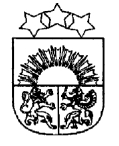 LATVIJAS  REPUBLIKA  KRĀSLAVAS  NOVADSKRĀSLAVAS  NOVADA  DOMEReģ. Nr. 90001267487Rīgas iela 51, Krāslava, Krāslavas nov., LV-5601. Tālrunis +371 65624383, fakss +371 65681772e-pasts: dome@kraslava.lvKrāslavāSĒDES  PROTOKOLS2014.gada 20.februārī   	                                        				     	 Nr.2Sēde sasaukta:	 Rīgas ielā 51, Krāslavā, plkst.1400Sēdi atklāj plkst.1400Sēdi vada 	– domes priekšsēdētāja 1.vietnieks Aleksandrs JevtušoksProtokolē 	– lietvede Ārija LeonovičaPiedalās 	  Deputāti: Vitālijs Aišpurs, Vjačeslavs Aprups, Jāzeps Dobkevičs, Aleksandrs Jevtušoks, Aivars Krūmiņš, Antons Ļaksa, Viktors Moisejs, Jānis Tukāns, Viktorija Vengreviča, Ēriks Zaikovskis Nepiedalās - Raimonds Kalvišs (darba komandējumā), Viktorija Lene (darba komandējumā), Gunārs Upenieks (darba komandējumā),  Artis Konošonoks (nepiedalās attaisnojošu iemeslu dēļ), Francis Zalbovičs (nepiedalās attaisnojošu iemeslu dēļ)Pašvaldības administrācijas darbinieki un interesenti: J.Geiba (izpilddirektors), I.Hmeļņicka (izpilddirektora vietniece finanšu un budžeta jautājumos), J.Mančinskis (izpilddirektora vietnieks), V.Aišpurs (administratīvās nodaļas vadītājs), J.Križanovska (grāmatvedības nodaļas vadītāja), A.Skerškāns (vecākais juriskonsults), E.Ciganovičs (juriskonsults), I.Skerškāns (zemes lietu speciālists), I.Kavinska (sabiedrisko attiecību speciāliste), J.Moisejenkova (jauniešu koordinatore), A.Kruglova (uzņēmējdarbības veicināšanas projektu koordinatore), V.Bluss (ceļu inženieris), G.Grišāne (Skaistas un Kalniešu pagastu pārvalžu vadītāja), M.Miglāne (Izvaltas un Ūdrīšu pagastu pārvalžu vadītāja)Sēdes vadītājs piedāvā veikt izmaiņas sēdes darba kārtībā un iekļaut:papildpunktus Nr.6.2. un Nr.6.3. pie darba kārtības 6.jautājuma„Par pašvaldības saistošajiem noteikumiem”;papildjautājumu Nr.12„Par Krāslavas novada pašvaldības Jauniešu projektu konkursu”;papildjautājumu Nr.13 „Par speciālo atļauju (licenču) komercdarbībai zvejniecībā izsniegšanu”;papildjautājumu Nr.14 „Par projektu konkursa „Jauniešu biznesa ideju konkurss komercdarbības uzsākšanai vai attīstībai Krāslavas novadā” nolikumu”;papildjautājumu Nr.15 „Par Krāslavas novada Bērnu sociālās rehabilitācijas centra „Mūsmājas” uzturēšanas izdevumiem”;papildjautājumu Nr.16 „Par Krāslavas novada izglītības iestāžu izdevumiem”;papildjautājumu Nr.17 „Par nekustamā īpašuma nodokļa atvieglojumu piešķiršanu”;papildjautājumu Nr.18 „Par Krāslavas novada domes informatīvā izdevuma „Krāslavas Vēstis” izcenojumiem”;papildjautājumu Nr.19 “ Par sociālā dzīvokļa statusa atjaunošanu”;papildjautājumu Nr.20 „Par materiālās palīdzības piešķiršanu”;papildjautājumu Nr.21 „Par grozījumiem Krāslavas novada pašvaldības darbinieku novērtēšanas nolikumā”;papildjautājumu Nr.22 “ Par finansējuma piešķiršanu”;papildjautājumu Nr.23 “ Par pašvaldības nekustamā īpašuma atsavināšanu”;papildjautājumu Nr.24 “ Par amatu savienošanu”;papildjautājumu Nr.25 “ Par nekustamā īpašuma nosacīto cenu”;papildjautājumu Nr.26 „Par Krāslavas novada  pašvaldības kapitālsabiedrību kapitāla daļu  pārvaldīšanas  komisijas izveidošanu”.Deputātiem citu priekšlikumu un iebildumu nav.Balso par darba kārtību ar papildinājumiem.Vārdiski un atklāti  balsojot: par	-  V.Aišpurs, V.Aprups, J.Dobkevičs, A.Jevtušoks, A.Krūmiņš, A.Ļaksa, V.Moisejs, J.Tukāns, V.Vengreviča, Ē.Zaikovskispret	-  nav	atturas - navAr 10 balsīm  „par” ; „pret” – nav, „atturas” –nav,  Krāslavas novada dome nolemj:Apstiprināt sēdes darba kārtību ar papildinājumiem:Darba kārtība:Par Krāslavas novada Būvvaldes nolikuma apstiprināšanuPar komisiju būvju pieņemšanai ekspluatācijā apstiprināšanuPar detālplānojuma izstrādiPar zemes ierīcības projekta apstiprināšanu  Par transportlīdzekļu masas ierobežojumiem uz Krāslavas novada pašvaldības ceļiemPar pašvaldības saistošajiem noteikumiemPar deklarētās dzīvesvietas ziņu anulēšanuPar pakalpojuma sociālās aprūpes institūcijā piešķiršanuDzīvokļu jautājumiAdresācijas jautājumiZemes jautājumiPar Krāslavas novada pašvaldības Jauniešu projektu konkursuPar speciālo atļauju (licenču) komercdarbībai zvejniecībā izsniegšanuPar projektu konkursu „Jauniešu biznesa ideju konkurss komercdarbības uzsākšanai vai attīstībai Krāslavas novadā” nolikumuPar Krāslavas novada Bērnu sociālās rehabilitācijas centra „Mūsmājas” uzturēšanas izdevumiem  Par Krāslavas novada izglītības iestāžu izdevumiem  Par nekustamā īpašuma nodokļa atvieglojumu piešķiršanuPar Krāslavas novada domes informatīvā izdevuma „Krāslavas Vēstis” izcenojumiemPar sociālā dzīvokļa statusa atjaunošanuPar materiālās palīdzības piešķiršanu Par grozījumiem Krāslavas novada pašvaldības darbinieku novērtēšanas nolikumāPar finansējuma piešķiršanu Par pašvaldības nekustamā īpašuma atsavināšanuPar amatu savienošanuPar nekustamā īpašuma nosacīto cenuPar Krāslavas novada  pašvaldības kapitālsabiedrībukapitāla daļu  pārvaldīšanas  komisijas izveidošanu 1.§Par Krāslavas novada Būvvaldes nolikuma apstiprināšanuZiņo: A.Jevtušoks, I.Danovska (Būvvaldes vadītāja, arhitekte)Debatēs piedalās: V.MoisejsVārdiski un atklāti  balsojot: par	-  V.Aišpurs, V.Aprups, J.Dobkevičs, A.Jevtušoks, A.Krūmiņš, A.Ļaksa, V.Moisejs, J.Tukāns, V.Vengreviča, Ē.Zaikovskispret	-  nav	atturas - navAr 10 balsīm  „par” ; „pret” – nav, „atturas” –nav,  Krāslavas novada dome nolemj:         Pamatojoties uz  LR Valsts pārvaldes iekārtas likuma 73.panta pirmās daļas 1.punktu,  likuma Par pašvaldībām””41.panta pirmās daļas 2.punktu,  Būvniecības likuma 12.pantu, apstiprināt Krāslavas novada Buvvlades nolikumu.(nolikuma pilns teksts pielikumā)Lēmuma projekta iesniedzējs:domes priekšsēdētājs  G.Upeniekslēmuma projekta sagatavotājsBūvvaldes vadītāja  I.Danovska2.§Par komisiju būvju pieņemšanai ekspluatācijā apstiprināšanuZiņo: A.Jevtušoks, I.Danovska (Būvvaldes vadītāja, arhitekte)Vārdiski un atklāti  balsojot: par	-  V.Aišpurs, V.Aprups, J.Dobkevičs, A.Jevtušoks, A.Krūmiņš, A.Ļaksa, V.Moisejs, J.Tukāns, V.Vengreviča, Ē.Zaikovskispret	-  nav	atturas - navAr 10 balsīm  „par” ; „pret” – nav, „atturas” –nav,  Krāslavas novada dome nolemj:    Saskaņā ar likuma „Par pašvaldībām”  21.panta pirmās daļas 24.punktu,  Ministru kabineta  2004.gada  13.aprīļa  noteikumu  Nr.299   „Noteikumu  par  būvju   pieņemšanu ekspluatācijā” 8. un 9.punktiem, Krāslavas novada domes saistošo noteikumu Nr.2009/2/7 „Krāslavas novada pašvaldības nolikums” 11.7.punktu:Izveidot  Krāslavas novada domes komisiju būvju pieņemšanai ekspluatācijā šādā sastāvā:pašvaldības būvinspektors (komisijas priekšsēdētājs);pašvaldības arhitekts;pasūtītājs vai tā pilnvarots pārstāvis;būvprojekta autors, ja objektā nav veikta autoruzraudzība saskaņā ar 01.04.1997. MK noteikumu Nr.112 „Vispārīgie būvnoteikumi” 161.punktu, vai ja tas ir arhitektūras konkursa projekts;pašvaldības izpilddirektors.Valsts un pašvaldības īpašuma būvju pieņemšanas ekspluatācijā komisijas sastāvā apstiprināt:Igoru Gubu – Krāslavas novada būvinspektoru (BIS būvinspektoru reģistra Nr.31);Inetu Danovsku – Krāslavas novada arhitekti (arhitekta prakses sertifikāts Nr.10-0897);Jāni Geibu – Krāslavas novada domes izpilddirektoru.Privātīpašuma  būvju pieņemšanas ekspluatācijā komisijas sastāvā apstiprināt:Raisu Bažukovu – Krāslavas novada būvinspektori (BIS būvinspektoru reģistra Nr.5);Inetu Danovsku – Krāslavas novada arhitekti (arhitekta prakses sertifikāts Nr.10-0897);Jāni Geibu – Krāslavas novada domes izpilddirektoru.Lēmuma projekta iesniedzējs:domes priekšsēdētājs  G.Upeniekslēmuma projekta sagatavotājsBūvvaldes vadītāja  I.Danovska3.§Par detālplānojuma izstrādiZiņo: A.Jevtušoks, I.Danovska (Būvvaldes vadītāja, arhitekte) Vārdiski un atklāti  balsojot: par	-  V.Aišpurs, V.Aprups, J.Dobkevičs, A.Jevtušoks, A.Krūmiņš, A.Ļaksa, V.Moisejs, J.Tukāns, V.Vengreviča, Ē.Zaikovskispret	-  nav	atturas - navAr 10 balsīm  „par” ; „pret” – nav, „atturas” –nav,  Krāslavas novada dome nolemj:Saskaņā ar likuma „Par pašvaldībām” 14.panta otrās daļas 1.punktu, 21.panta pirmās daļas 3.punku un MK  noteikumiem Nr.711, „Noteikumiem par pašvaldību teritorijas attīstības plānošanas dokumentiem”, nodot izstrādāto detālplānojuma projektu „Jauna ceļa pievienojuma izveide valsts galvenajam autoceļam A-6 Rīga – Daugavpils- Krāslava- Baltkrievijas robeža (Patarnieki) km 283.695”  publiskai apspriešanai un atzinumu saņemšanai no institūcijām  kas izdevušas tehniskos noteikumus.Publisko apspriešanu noteikt laika posmā no 03.03.2014. līdz 30.03.2014.Lēmuma projekta iesniedzējs:domes priekšsēdētājs  G.Upeniekslēmuma projekta sagatavotājsBūvvaldes vadītāja  I.Danovska4.§Par zemes ierīcības projekta apstiprināšanuZiņo: A.Jevtušoks, I.Danovska (Būvvaldes vadītāja, arhitekte), G.Grišāne (Skaistas pagasta pārvaldes vadītāja)Vārdiski un atklāti  balsojot: par	-  V.Aišpurs, V.Aprups, J.Dobkevičs, A.Jevtušoks, A.Krūmiņš, A.Ļaksa, V.Moisejs, J.Tukāns, V.Vengreviča, Ē.Zaikovskispret	-  nav	atturas - navAr 10 balsīm  „par” ; „pret” – nav, „atturas” –nav,  Krāslavas novada dome nolemj: 	 Saskaņā ar „Zemes ierīcības likuma” 10.panta pirmo daļu un MK noteikumiem Nr.288 “Zemes ierīcības projekta izstrādes noteikumi”, apstiprināt Krāslavas novada, Skaistas pagasta, "Pētnieki" nekustamā īpašuma ar kadastra apzīmējumu  6088 006 0189  izstrādāto zemes ierīcības projektu. Nodalītajam zemes gabalam piešķirt nosaukumu „Ligzdas”.Zemes gabala lietošanas mērķis – lauksaimniecības zeme, kods 0101.Lēmuma projekta iesniedzējs:domes priekšsēdētājs  G.Upeniekslēmuma projekta sagatavotājsBūvvaldes vadītāja  I.Danovska5.§Par transportlīdzekļu masas ierobežojumiem uz Krāslavas novada pašvaldības ceļiemZiņo: A.Jevtušoks, V.Bluss (ceļu inženieris)Debatēs piedalās: V.MoisejsVārdiski un atklāti  balsojot: par	-  V.Aišpurs, V.Aprups, J.Dobkevičs, A.Jevtušoks, A.Krūmiņš, A.Ļaksa, V.Moisejs, J.Tukāns, V.Vengreviča, Ē.Zaikovskispret	-  nav	atturas - navAr 10 balsīm  „par” ; „pret” – nav, „atturas” –nav,  Krāslavas novada dome nolemj:Pamatojoties uz likuma „Par pašvaldībām” 15. panta pirmās daļas 2. punktu, noteikt transportlīdzekļu masas ierobežojumus pavasara atkušņa laikā uz sekojošiem Krāslavas novada pašvaldības ceļiem:Ierobežojumi stājas spēkā  ar 03.03.2014. (ņemot vērā laika apstākļus termiņu iertobežojumus drīkst mainīt) un ir piemērojami līdz ierobežojumu piemērošanas nepieciešamības izbeigšanās brīdim.Lēmums projekta iesniedzējsDomes priekšsēdētājs  G.UpenieksLēmuma projektu sagatavojaCeļu inženieris  V.Bluss6.§Par pašvaldības saistošajiem noteikumiem6.1.Par Krāslavas novada autoceļu uzturēšanas klasēmZiņo: A.Jevtušoks, A.Skerškāns (vec.juriskonsults)Vārdiski un atklāti  balsojot: par	-  V.Aišpurs, V.Aprups, J.Dobkevičs, A.Jevtušoks, A.Krūmiņš, A.Ļaksa, V.Moisejs, J.Tukāns, V.Vengreviča, Ē.Zaikovskispret	-  nav	atturas - navAr 10 balsīm  „par” ; „pret” – nav, „atturas” –nav,  Krāslavas novada dome nolemj:Pamatojoties uz likuma „Par pašvaldībām” 15.panta pirmās daļas 2.punktu, Ministru kabineta 2010.gada 9.marta noteikumu Nr.224 „Noteikumi par valsts un pašvaldību autoceļu ikdienas uzturēšanas prasībām un to izpildes kontroli” 4.2.apakš punktu, apstiprināt Krāslavas novada pašvaldības saistošos noteikumus Nr.2014/3 „Par Krāslavas novada pašvaldības autoceļu uzturēšanas klasēm” (noteikumu pilns teksts pielikumā)Lēmuma projekta iesniedzējs:Domes priekšsēdētājs G.UpenieksLēmuma projektu sagatavoja:Vec. Juriskonsults 	A.Skerškāns6.2.Par sadzīves atkritumu apsaimniekošanu Ziņo: A.Jevtušoks, J.Mančinskis (Izpilddirektora vietnieks)Vārdiski un atklāti  balsojot: par	-  V.Aišpurs, V.Aprups, J.Dobkevičs, A.Jevtušoks, A.Krūmiņš, A.Ļaksa, V.Moisejs, J.Tukāns, V.Vengreviča, Ē.Zaikovskispret	-  nav	atturas - navAr 10 balsīm  „par” ; „pret” – nav, „atturas” –nav,  Krāslavas novada dome nolemj:Atcelt Krāslavas novada domes  23.12.2005. lēmumu (Protokols Nr. 20, 12. §) „Par sadzīves atkritumu normu”.2.  Pamatojoties uz likuma “Par pašvaldībām” 15. panta pirmās daļas 1. un 2. punktu, Atkritumu apsaimniekošanas likuma 8.panta pirmās daļas 3.punktu, apstiprināt Krāslavas novada pašvaldības saistošos noteikumus Nr.2014/4 „Grozījumi Krāslavas novada pašvaldības saistošajos noteikumos Nr.2012/7 „Par sadzīves atkritumu apsaimniekošanu Krāslavas novada administratīvajā teritorijā””.(noteikumu pilns teksts pielikumā)Lēmuma projekta iesniedzējs:Plānošanas un infrastruktūras attīstības komitejaLēmuma projekta sagatavotājs:J.Mančinskis, domes izpilddirektora vietnieks 6.3.Par Krāslavas novada pašvaldības nolikumuZiņo: A.Jevtušoks, A.Skerškāns (vec.juriskonsults)Vārdiski un atklāti  balsojot: par	-  V.Aišpurs, V.Aprups, J.Dobkevičs, A.Jevtušoks, A.Krūmiņš, A.Ļaksa, V.Moisejs, J.Tukāns, V.Vengreviča, Ē.Zaikovskispret	-  nav	atturas - navAr 10 balsīm  „par” ; „pret” – nav, „atturas” –nav,  Krāslavas novada dome nolemj:Pamatojoties uz likuma „Par pašvaldībām” 21.panta pirmās daļas 1.punktu un 24.pantu, Valsts pārvaldes iekārtas likuma 28.pantu, 		apstiprināt Krāslavas novada pašvaldības saistošos noteikumus Nr.2014/5 „Grozījumi Krāslavas novada pašvaldības saistošajos noteikumos Nr.2009/2/7 „Krāslavas novada pašvaldības nolikums””.(saistošo noteikumu pilns teksts pielikumā)Lēmuma projekta iesniedzējs:Domes priekšsēdētājs G.Upenieks Lēmuma projektu sagatavojaVecākais juriskonsults A.Skerškāns7.§Par deklarētās dzīvesvietas ziņu anulēšanuZiņo: A.JevtušoksVārdiski un atklāti  balsojot: par	-  V.Aišpurs, V.Aprups, J.Dobkevičs, A.Jevtušoks, A.Krūmiņš, A.Ļaksa, V.Moisejs, J.Tukāns, V.Vengreviča, Ē.Zaikovskispret	-  nav	atturas - navAr 10 balsīm  „par” ; „pret” – nav, „atturas” –nav,  Krāslavas novada dome nolemj:Pamatojoties uz LR Dzīvesvietas deklarēšanas likuma 12.panta 1.daļas 2.punktu, anulēt ziņas par deklarēto dzīvesvietu Krāslavas novada pašvaldībā personai, kurai nav tiesiska pamata dzīvot deklarētajā dzīvesvietā:Mārim H[..], Raiņa ielā [..] dz. [..], Krāslavā.(lēmuma pilns teksts pielikumā)Lēmuma projekta iesniedzējs:Domes priekšsēdētājs G.UpenieksLēmuma projektu sagatavoja:Domes administratore-lietvede I.Dudina8.§Par pakalpojuma sociālās aprūpes institūcijā piešķiršanuZiņo: A.JevtušoksVārdiski un atklāti  balsojot: par	-  V.Aišpurs, V.Aprups, J.Dobkevičs, A.Jevtušoks, A.Krūmiņš, A.Ļaksa, V.Moisejs, J.Tukāns, V.Vengreviča, Ē.Zaikovskispret	-  nav	atturas - navAr 10 balsīm  „par” ; „pret” – nav, „atturas” –nav,  Krāslavas novada dome nolemj:Saskaņā ar pieprasītāja iesniegumu un pamatojoties uz Sociālo pakalpojumu un sociālās palīdzības likuma 28.panta pirmās daļas 2.punktu, 21.04.2008. MK noteikumu Nr.288 „Sociālo pakalpojumu un sociālās palīdzības saņemšanas kārtība”  5.panta 5.punktu, 19.05.1994. likuma "Par pašvaldībām"  15.panta septīto daļu:Piešķirt pakalpojumu ilglaicīgas sociālās aprūpes institūcijā Krāslavas pilsētas pensionāram Genādijam R[..], personas kods [..], ievietojot viņu veco ļaužu pansionātā „Priedes”.Piešķirt pakalpojumu ilglaicīgas sociālās aprūpes institūcijā Krāslavas novada Aulejas pagasta vientuļai pensionārei Antoņinai Ž[..], personas kods [..], ievietojot viņu veco ļaužu pansionātā „Priedes”.Piešķirt pakalpojumu ilglaicīgas sociālās aprūpes institūcijā Krāslavas novada Ūdrīšu pagasta vientuļam pensionāram Vitālim C[..], personas kods [..], ievietojot viņu veco ļaužu pansionātā „Priedes”. Lēmuma projekta iesniedzējs:Sociālo un veselības aizsardzības lietu komiteja9.§Dzīvokļu jautājumiZiņo: A.JevtušoksVārdiski un atklāti  balsojot: par	-  V.Aišpurs, V.Aprups, J.Dobkevičs, A.Jevtušoks, A.Krūmiņš, A.Ļaksa, V.Moisejs, J.Tukāns, V.Vengreviča, Ē.Zaikovskispret	-  nav	atturas - navAr 10 balsīm  „par” ; „pret” – nav, „atturas” –nav,  Krāslavas novada dome nolemj:Pamatojoties uz LR likumu “Par palīdzību dzīvokļa jautājumu risināšanā”,  uzņemt dzīvokļa saņemšanas uzskaites rindā:- Ilonu S[..], deklarētā dzīvesvieta [..], Krāslavā, (BSRC „Mūsmājas”) ģimenes sastāvs [..] cilvēks (pirmās kārtas rindā – bez vecāku gādības);- Vasiliju P[..], deklarētā dzīvesvieta [..]., Indras pag., ģimenes sastāvs [..] cilvēks (pirmās kārtas rindā – [..]invalīds);- Mariju D[..], deklarētā dzīvesvieta [..], Krāslavā, ģimenes sastāvs [..] cilvēki;- Andri S[..], deklarētā dzīvesvieta [..], Krāslavā (BSRC „Mūsmājas”), ģimenes sastāvs[..]cilvēks (pirmās kārtas rindā – bez vecāku gādības);- Anatoliju O[..], deklarētā dzīvesvieta [..]Krāslavā, ģimenes sastāvs [..] cilvēks;- Aļonu G[..], deklarētā dzīvesvieta [..], Krāslavā, ģimenes sastāvs [..] cilvēki.Lēmuma projekta iesniedzējsDomes priekšsēdētājs G.UpenieksLēmuma projektu sagatavoja:  dzīvokļu komisija10.§Adresācijas jautājumiZiņo: A.Jevtušoks, I.Skerškāns (zemes lietu speciālists)Vārdiski un atklāti  balsojot: par	-  V.Aišpurs, V.Aprups, J.Dobkevičs, A.Jevtušoks, A.Krūmiņš, A.Ļaksa, V.Moisejs, J.Tukāns, V.Vengreviča, Ē.Zaikovskispret	-  nav	atturas - navAr 10 balsīm  „par” ; „pret” – nav, „atturas” –nav,  Krāslavas novada dome nolemj:1. Sakarā ar Krāslavas novada pašvaldībai piekritīgā zemes īpašuma ar kadastra Nr.6068-001-0026 sadalīšanu un zemes vienības ar kadastra apzīmējumu 6068-001-0277 atdalīšanu, saskaņā ar 03.11.2009. MK noteikumiem Nr.1269 „Adresācijas sistēmas noteikumi”, piešķirt Krāslavas novada Kalniešu pagasta zemes īpašumam, kura sastāvā ir zemes vienība ar kadastra apzīmējumu 6068-001-0277, nosaukumu „Dilles”.2. Pamatojoties uz Edvīna G[..] 29.01.2014.iesniegumu, sakarā ar zemes īpašuma „Silavu mājas”, kadastra Nr.6068-003-0215, sadalīšanu un zemes vienības ar kadastra apzīmējumu 6068-003-0215 atdalīšanu, saskaņā ar 03.11.2009. MK noteikumiem Nr.1269 „Adresācijas sistēmas noteikumi”, piešķirt Krāslavas novada Kalniešu pagasta zemes īpašumam, kura sastāvā ir zemes vienība ar kadastra apzīmējumu 6068-003-0215, nosaukumu „Makrecki”.3. Pamatojoties uz K/S „Agromeh” likvidācijas komisijas priekšsēdētāja V.Verbicka 30.01.2014.iesniegumu, saskaņā ar 03.11.2009. MK noteikumiem Nr.1269 „Adresācijas sistēmas noteikumi”, piešķirt būvei (graudu kalte), kas atrodas uz zemes vienības ar kadastra apzīmējumu 6096-007-0214, adresi „Kaltētava”, c.Saksoni, Ūdrīšu pagasts, Krāslavas novads, LV-5601. Būvprojekta pasūtītājs – K/S „Agromeh”. Pielikumā būves izvietojuma shēma.4. Pamatojoties uz Ināras P[..] 10.02.2014.iesniegumu, sakarā ar zemes īpašuma „Imanti”, kadastra Nr.6070-006-0008, sadalīšanu un zemes vienības ar kadastra apzīmējumu 6070-002-0004 atdalīšanu, saskaņā ar 03.11.2009. MK noteikumiem Nr.1269 „Adresācijas sistēmas noteikumi”, piešķirt Krāslavas novada Kaplavas pagasta zemes īpašumam, kura sastāvā ir zemes vienība ar kadastra apzīmējumu 6070-002-0004, nosaukumu „Imantiņi”.5. Pamatojoties uz AS „Sadales tīkls” Austrumu Ekspluatācijas daļas 27.01.2014.vēstuli Nr.30EF10-20.01/77, sakarā ar nekustamā īpašuma ierakstīšanu zemesgrāmatā, saskaņā ar 03.11.2009. MK noteikumiem Nr.1269 „Adresācijas sistēmas noteikumi”, piešķirt adreses transformatoru apakšstaciju ēkām (ar tām saistītajām zemes vienībām):- transformatora apakšstacijas ēkai uz zemes vienības ar kadastra apzīmējumu 6062-004-0809 adresi – Krāslavas iela 3A, c.Indra, Indras pagasts, Krāslavas novads, LV-5664 (pielikumā transformatora ēkas izvietojuma shēma);- transformatora apakšstacijas ēkai uz zemes vienības ar kadastra apzīmējumu 6001-001-0151 adresi – Sv. Ludvika laukums 3A, Krāslava, Krāslavas novads, LV-5601 (pielikumā transformatora ēkas izvietojuma shēma);- transformatora apakšstacijas ēkai un zemes vienībai ar kadastra apzīmējumu 6001-001-0464 adresi – Pārceltuves iela 3A, Krāslava, Krāslavas novads, LV-5601 (pielikumā transformatora ēkas izvietojuma shēma);- transformatora apakšstacijas ēkai uz zemes vienības ar kadastra apzīmējumu 6001-001-0345 adresi – Rēzeknes iela 6A, Krāslava, Krāslavas novads, LV-5601 (pielikumā transformatora ēkas izvietojuma shēma);- transformatora apakšstacijas ēkai uz zemes vienības ar kadastra apzīmējumu 6001-002-0047 adresi – Kalēju iela 14B, Krāslava, Krāslavas novads, LV-5601 (pielikumā transformatora ēkas izvietojuma shēma);- transformatora apakšstacijas ēkai uz zemes vienības ar kadastra apzīmējumu 6001-002-1341 adresi – Vasarnieku iela 2A, Krāslava, Krāslavas novads, LV-5601 (pielikumā transformatora ēkas izvietojuma shēma);- transformatora apakšstacijas ēkai uz zemes vienības ar kadastra apzīmējumu 6001-002-3095 adresi – Persteņa iela 2, Krāslava, Krāslavas novads, LV-5601 (pielikumā transformatora ēkas izvietojuma shēma);- transformatora apakšstacijas ēkai uz zemes vienības ar kadastra apzīmējumu 6001-003-0155 adresi – Zvaigžņu iela 20A, Krāslava, Krāslavas novads, LV-5601 (pielikumā transformatora ēkas izvietojuma shēma);- transformatora apakšstacijas ēkai ar kadastra apzīmējumu 6078-001-0566-004 uz zemes vienības ar kadastra apzīmējumu 6078-001-0566 adresi – TP-4072, c.Ezerkalns, Krāslavas pagasts, Krāslavas novads, LV-5601.6. Sakarā ar Krāslavas novada pašvaldībai piekritīgā zemes īpašuma ar kadastra Nr.6062-004-0846 reģistrāciju zemesgrāmatā, saskaņā ar 03.11.2009. MK noteikumiem Nr.1269 „Adresācijas sistēmas noteikumi”, piešķirt Krāslavas novada Indras pagasta zemes īpašumam ar kadastra Nr.6062-004-0846 nosaukumu „Tirgus iela 12B”.Lēmuma projekta iesniedzējsDomes priekšsēdētājs G.UpenieksLēmuma projekta	sagatavotājs								Zemes lietu speciālists I.Skerškāns11.§Zemes jautājumiZiņo: A.Jevtušoks, I.Skerškāns (zemes lietu speciālists)Vārdiski un atklāti  balsojot: par	-  V.Aišpurs, V.Aprups, J.Dobkevičs, A.Jevtušoks, A.Krūmiņš, A.Ļaksa, V.Moisejs, J.Tukāns, V.Vengreviča, Ē.Zaikovskispret	-  nav	atturas - navAr 10 balsīm  „par” ; „pret” – nav, „atturas” –nav,  Krāslavas novada dome nolemj:1. Sakarā ar to, ka zemes vienība ar kadastra Nr.6078-003-0114 ir apbūvēta, saskaņā ar ministru kabineta 2009.gada 1.septembra noteikumu Nr.996 “Kārtība, kādā nosaka valstij un pašvaldībām piekrītošo lauku apvidu zemi, kura turpmāk izmantojama zemes reformas pabeigšanai, kā arī valstij un pašvaldībām piederošo un piekrītošo zemi” 13.punktu, likuma “Par valsts un pašvaldību zemes īpašuma tiesībām un to nostiprināšanu zemesgrāmatās” 3.panta piektās daļas 1.punktu, noteikt, ka Krāslavas novada pašvaldībai piekrīt rezerves zemes fondā ieskaitītā zemes vienība 0,6 ha platībā ar kadastra Nr.6078-003-0114 Krāslavas novada Krāslavas pagastā.2. Pamatojoties uz Valsts zemes dienesta Latgales reģionālās nodaļas 20.01.2014.vēstuli Nr.2-04.1-L/47, sakarā ar to, ka zemes vienība ar kadastra apzīmējumu 6088-007-0060 ir Ilmāra Laksas mantojamā zeme, par ko 1997.gada 22.janvārī pieņemts Skaistas pagasta zemes komisijas lēmums Nr.95/47, atcelt Krāslavas novada domes 25.08.2011.lēmumu Nr.15 (protokols Nr.9, 5.§) par lietošanas tiesību izbeigšanu Ilmāram L[..], personas kods [..], uz zemes vienību ar kadastra apzīmējumu 6088-007-0060, kā arī atcelt Krāslavas novada domes 25.08.2011.lēmumu Nr.16 (protokols Nr.9, 5.§), par zemes vienības ar kadastra apzīmējumu 6088-007-0060 piekritību Krāslavas novada pašvaldībai.3. Pamatojoties uz Innas K[..] 23.01.2014.iesniegumu, iznomāt Innai K[..], personas kods [..], dzīvo Krāslavā, [..], Krāslavas novada pašvaldībai piekritīgo zemesgabalu 3,5 ha platībā ar kadastra Nr.6078-003-0133 Krāslavas novada Krāslavas pagastā uz 5 gadiem, nosakot nomas maksu 0,5% apmērā no zemes kadastrālās vērtības gadā, saskaņā ar MK noteikumu Nr.735 „Noteikumi par publiskas personas zemes nomu” 18.1.punktu. Zemes lietošanas mērķis – zeme, uz kuras galvenā saimnieciskā darbība ir lauksaimniecība (kods 0101).4. Pamatojoties uz Āra B[..] 22.01.2014.iesniegumu, grozīt Kaplavas pagasta 25.10.2007. lauku apvidus zemes nomas līgumu. Izbeigt Ārim B[..], personas kods [..], nomas tiesības uz zemes vienībām ar kadastra apzīmējumu 6070-005-0074, 6070-005-0075 Krāslavas novada Kaplavas pagastā.5. Sakarā ar zemes iznomāšanu, precizēt Krāslavas novada Kaplavas pagasta zemes vienību ar kadastra apzīmējumiem 6070-005-0074 un 6070-005-0075 platības, kas saskaņā ar kadastra karti sastāda attiecīgi 0,6 ha un 1,3 ha. 6. Pamatojoties uz Antona L[..] 31.01.2014.iesniegumam, iznomāt Antonam L[..], personas kods [..], dzīvo Krāslavas novada [..]Krāslavas novada pašvaldībai piekritīgos zemesgabalus 0,6 ha platībā ar kadastra Nr.6070-005-0074 un 1,3 ha platībā ar kadastra Nr.6070-005-0075 Krāslavas novada Kaplavas pagastā uz 5 gadiem, nosakot nomas maksu 0,5% apmērā no zemes kadastrālās vērtības gadā, saskaņā ar MK noteikumu Nr.735 „Noteikumi par publiskas personas zemes nomu” 18.1.punktu. Zemes lietošanas mērķis – zeme, uz kuras galvenā saimnieciskā darbība ir lauksaimniecība (kods 0101).7. Saskaņā ar likuma „Par valsts un pašvaldību zemes īpašuma tiesībām un to nostiprināšanu zemesgrāmatās” 3.panta piektās daļas 2.punktu, sakarā ar to, ka Valsts un pašvaldību īpašuma privatizācijas un privatizācijas sertifikātu izmantošanas pabeigšanas likuma 25.panta 2.1 daļā noteiktajā termiņā ir noslēgts zemes nomas līgums par lietošanā bijušo zemi, noteikt, ka zemes vienība ar kadastra apzīmējumu 6070-005-0701 Krāslavas novada Kaplavas pagastā piekrīt Krāslavas novada pašvaldībai. Precizēt zemes vienības ar kadastra apzīmējumu 6070-005-0701 platību, kas saskaņā ar kadastra karti sastāda 1,6 ha.8. Pamatojoties uz Gaļinas L[..]15.01.2014.iesniegumu, lauzt 23.11.2007. Kaplavas pagasta lauku apvidus zemes nomas līgumu. Izbeigt Gaļinai L[..], personas kods [..], nomas tiesības uz zemes vienību ar kadastra apzīmējumu 6070-005-0701 Krāslavas novada Kaplavas pagastā.9. Pamatojoties uz Vilhelma M[..] 15.01.2014.iesniegumu, iznomāt Vilhelmam M[..], personas kods [..], dzīvo Krāslavas novada [..], Krāslavas novada pašvaldībai piekritīgo zemesgabalu 1,6 ha platībā ar kadastra Nr.6070-005-0701 Krāslavas novada Kaplavas pagastā uz 5 gadiem, nosakot nomas maksu 0,5% apmērā no zemes kadastrālās vērtības gadā saskaņā ar MK noteikumu Nr.735 „Noteikumi par publiskas personas zemes nomu” 18.1.punktu. Zemes lietošanas mērķis – zeme, uz kuras galvenā saimnieciskā darbība ir lauksaimniecība (kods 0101).10. Sakarā ar to, ka netika izmantotas tiesības noslēgt nomas līgumu par lietošanā bijušo zemi, saskaņā ar likuma „Valsts un pašvaldību īpašuma privatizācijas sertifikātu izmantošanas pabeigšanas likums” 25.panta 2.'daļu noteikt, ka Krāslavas novada Krāslavas pagasta zemes vienības 2,2 ha platībā ar kadastra apzīmējumu 6078-003-0178, 8,3 ha platībā ar kadastra apzīmējumu 6078-001-0187, 1,5 ha platībā ar kadastra apzīmējumu 6078-002-0223 ir ieskaitāmas rezerves zemes fondā.11. Pamatojoties uz Genādija B[..] 23.01.2014.iesniegumu, iznomāt Genādijam B[..], personas kods [..], dzīvo Krāslavas novadā, [..], rezerves zemes fondā ieskaitīto zemesgabalu 1,2 ha platībā ar kadastra Nr.6096-007-0405 Krāslavas novada Ūdrīšu pagastā uz 5 gadiem, nosakot nomas maksu 0,5% apmērā no zemes kadastrālās vērtības gadā, saskaņā ar MK noteikumu Nr.735 „Noteikumi par publiskas personas zemes nomu” 18.1.punktu. Zemes lietošanas mērķis – zeme, uz kuras galvenā saimnieciskā darbība ir lauksaimniecība (kods 0101). Noteikt, ka pašvaldība var vienpusējā kārtā izbeigt zemes nomas tiesībās uz zemesgabalu gadījumā, ja minētā zemes vienība ir nepieciešama Zemes pārvaldības likumā norādīto mērķu realizācijai.12. Sakarā ar to, ka zemes vienība ar kadastra Nr.6064-004-0428 ir apbūvēta, saskaņā ar likuma “Par valsts un pašvaldību zemes īpašuma tiesībām un to nostiprināšanu zemesgrāmatās” 3.panta piektās daļas 1.punktu, noteikt, ka Krāslavas novada pašvaldībai piekrīt zemes vienība 0,8 ha platībā ar kadastra Nr.6064-004-0428 Krāslavas novada Izvaltas pagastā.13. Pamatojoties uz Anastasijas S[..] 07.01.2014.iesniegumu, iznomāt Anastasijai S[..], personas kods [..], dzīvo Krāslavas novadā, [..], Krāslavas novada pašvaldībai piekritīgo zemes vienību 0,8 ha platībā ar kadastra apzīmējumu 6064-004-0428 Krāslavas novada Izvaltas pagastā uz 5 gadiem, nosakot nomas maksu 1,5% apmērā no zemes kadastrālās vērtības gadā, piemērojot koeficientu 1,5 sakarā ar to, ka uz zemesgabala atrodas būves, kuras ir ierakstāmas, bet nav ierakstītas zemesgrāmatā, saskaņā ar MK noteikumu Nr.735 „Noteikumi par publiskas personas zemes nomu” 7.2.punktu, 9.1.punktu. Zemes lietošanas mērķis – zeme, uz kuras galvenā saimnieciskā darbība ir lauksaimniecība (kods 0101). Uz zemes vienības ar kadastra apzīmējumu 6064-004-0428 atrodas Anastasijas S[..]valdījumā esoša dzīvojamā māja ar palīgēkām saskaņā ar 17.01.2014. Izvaltas pagasta pārvaldes izziņu Nr.1-6/7.14. Pamatojoties uz Birutas K[..] 19.01.2014.iesniegumu, lauzt 14.09.2010. Izvaltas pagasta lauku apvidus zemes nomas līgumu Nr.13. Izbeigt Birutai K[..], personas kods [..], nomas tiesības uz zemes vienību ar kadastra apzīmējumu 6064-001-3015 Krāslavas novada Izvaltas pagastā.15. Pamatojoties uz Aināra G[..] 02.01.2014.iesniegumu, iznomāt Aināram G[..], personas kods [..], dzīvo „[..]pagastā, Krāslavas novadā, rezerves zemes fondā ieskaitītā zemesgabala ar kadastra Nr.60  84-003-3004 daļu 3,5 ha platībā Piedrujas pagastā uz 5 gadiem, nosakot nomas maksu 0,5% apmērā no zemes kadastrālās vērtības gadā, saskaņā ar MK noteikumu Nr.735 „Noteikumi par publiskas personas zemes nomu” 18.1.punktu. Zemes lietošanas mērķis – zeme, uz kuras galvenā saimnieciskā darbība ir lauksaimniecība (kods 0101). Noteikt, ka pašvaldība var vienpusējā kārtā izbeigt zemes nomas tiesībās uz zemesgabalu gadījumā, ja minētā zemes vienība ir nepieciešama Zemes pārvaldības likumā norādīto mērķu realizācijai.16. Pamatojoties uz Olgas B[..] 27.12.2013.iesniegumu, iznomāt Olgai B[..], personas kods [..], dzīvo [..]pagastā, Krāslavas novadā, rezerves zemes fondā ieskaitīto zemesgabalu 0,5 ha platībā ar kadastra Nr.6084-003-3057 Piedrujas pagastā uz 5 gadiem, nosakot nomas maksu 0,5% apmērā no zemes kadastrālās vērtības gadā, saskaņā ar MK noteikumu Nr.735 „Noteikumi par publiskas personas zemes nomu” 18.1.punktu. Zemes lietošanas mērķis – zeme, uz kuras galvenā saimnieciskā darbība ir lauksaimniecība (kods 0101). Noteikt, ka pašvaldība var vienpusējā kārtā izbeigt zemes nomas tiesībās uz zemesgabalu gadījumā, ja minētā zemes vienība ir nepieciešama Zemes pārvaldības likumā norādīto mērķu realizācijai.17. Pamatojoties uz Pjotra K[..] 16.01.2014.iesniegumu, iznomāt Pjotram K[..], personas kods [..], dzīvo Krāslavas novadā, [..], rezerves zemes fondā ieskaitīto zemesgabalu 3,4 ha platībā ar kadastra Nr.6084-001-0268 Krāslavas novada Piedrujas pagastā uz 5 gadiem, nosakot nomas maksu 0,5% apmērā no zemes kadastrālās vērtības gadā, saskaņā ar MK noteikumu Nr.735 „Noteikumi par publiskas personas zemes nomu” 18.1.punktu. Zemes lietošanas mērķis – zeme, uz kuras galvenā saimnieciskā darbība ir lauksaimniecība (kods 0101). Noteikt, ka pašvaldība var vienpusējā kārtā izbeigt zemes nomas tiesībās uz zemesgabalu ar kadastra Nr.6084-001-0268 gadījumā, ja minētā zemes vienība ir nepieciešama Zemes pārvaldības likumā norādīto mērķu realizācijai.18. Pamatojoties uz Anatolija A[..] 01.11.2013.iesniegumu, pagarināt nomas līgumu Nr.87/2008/Z ar Anatoliju A[..], personas kods [..], dzīvo Krāslavas novadā, [..], par Krāslavas novada pašvaldībai piekritīgajiem zemesgabaliem 2,4 ha platībā ar kadastra Nr.6084-004-0180, 8,7 ha platībā ar kadastra Nr.6084-003-0501 Krāslavas novada Piedrujas pagastā ar 2013.gada 02.novembri uz 10 gadiem, nosakot nomas maksu 0,5% apmērā no zemes kadastrālās vērtības gadā, saskaņā ar MK noteikumu Nr.644 „Noteikumi par neizpirktās lauku apvidus zemes nomas līguma noslēgšanas un nomas maksas aprēķināšanas kārtību” 7.punktu. Zemesgabalu lietošanas mērķis – zeme, uz kuras galvenā saimnieciskā darbība ir lauksaimniecība (kods 0101).19. Pamatojoties uz SIA „AKVA SYSTEMS” valdes locekļa Saftara R[..] 07.02.2014.iesniegumu, iznomāt SIA „AKVA SYSTEMS”, reģistrācijas Nr. LV40103269691, juridiskā adrese – „Amina”, c.Silavi, Kalniešu pagasts, Krāslavas novads, rezerves zemes fondā ieskaitītā zemesgabala ar kadastra Nr.6084-003-0408 daļu 10,5 ha platībā saskaņā ar grafisko pielikumu Krāslavas novada Piedrujas pagastā uz 10 gadiem, nosakot nomas maksu 0,5% apmērā no zemes kadastrālās vērtības gadā pamatojoties uz MK noteikumu Nr.735 „Noteikumi par publiskas personas zemes nomu” 18.1.punktu. Zemes lietošanas mērķis – zeme, uz kuras galvenā saimnieciskā darbība ir lauksaimniecība (kods 0101).20. Sakarā ar to, ka zemes vienība ar kadastra Nr.6084-003-0090 ir apbūvēta, saskaņā ar likuma “Par valsts un pašvaldību zemes īpašuma tiesībām un to nostiprināšanu zemesgrāmatās” 3.panta piektās daļas 1.punktu, noteikt, ka Krāslavas novada pašvaldībai piekrīt zemes vienība 0,1 ha platībā ar kadastra Nr.6084-003-0090 Krāslavas novada Piedrujas pagastā.21. Saskaņā ar likuma „Par valsts un pašvaldību zemes īpašuma tiesībām un to nostiprināšanu zemesgrāmatās” 3.panta piektās daļas 2.punktu, sakarā ar to, ka Valsts un pašvaldību īpašuma privatizācijas un privatizācijas sertifikātu izmantošanas pabeigšanas likuma 25.panta 2.1 daļā noteiktajā termiņā ir noslēgts zemes nomas līgums par lietošanā bijušo zemi, noteikt, ka zemes vienība ar kadastra apzīmējumu 6084-003-0091 Krāslavas novada Piedrujas pagastā piekrīt Krāslavas novada pašvaldībai. Precizēt zemes vienības ar kadastra apzīmējumu 6084-003-0091 platību, kas saskaņā ar kadastra karti sastāda 0,5 ha.22. Pamatojoties uz Nikolaja M[..] 04.02.2014.iesniegumu, pagarināt nomas līgumu Nr.80/2008/Z ar Nikolaju M[..], personas kods [..], dzīvo Krāslavas novadā, [..], par Krāslavas novada pašvaldībai piekritīgajiem zemesgabaliem 1,8 ha platībā ar kadastra Nr.6084-001-0158, 0,1 ha platībā ar kadastra Nr.6084-003-0090, 0,5 ha platībā ar kadastra Nr.6084-003-0091 Krāslavas novada Piedrujas pagastā ar 2013.gada 02.augustu uz 10 gadiem, nosakot nomas maksu 0,5% apmērā no zemes kadastrālās vērtības gadā, saskaņā ar MK noteikumu Nr.644 „Noteikumi par neizpirktās lauku apvidus zemes nomas līguma noslēgšanas un nomas maksas aprēķināšanas kārtību” 7.punktu. Zemesgabalu ar kadastra Nr.6084-003-0090, 6084-003-0091 lietošanas mērķis – zeme, uz kuras galvenā saimnieciskā darbība ir lauksaimniecība (kods 0101). Zemesgabala ar kadastra Nr.6084-001-0158 lietošanas mērķis – zeme, uz kuras galvenā saimnieciskā darbība ir mežsaimniecība (kods 0201).23. Pamatojoties uz Ivana C[..] 16.01.2014.iesniegumu, iznomāt Ivanam C[..], personas kods [..], dzīvo Krāslavas novadā, [..], Krāslavas novada pašvaldībai piekritīgo zemes vienību 0,5 ha platībā ar kadastra apzīmējumu 6086-004-0440 Krāslavas novada Robežnieku pagastā uz 5 gadiem, nosakot nomas maksu 1,5% apmērā no zemes kadastrālās vērtības gadā, piemērojot koeficientu 1,5 sakarā ar to, ka uz zemesgabala atrodas būves, kuras ir ierakstāmas, bet nav ierakstītas zemesgrāmatā, saskaņā ar MK noteikumu Nr.735 „Noteikumi par publiskas personas zemes nomu” 7.2.punktu, 9.1.punktu. Zemes lietošanas mērķis – zeme, uz kuras galvenā saimnieciskā darbība ir lauksaimniecība (kods 0101). Uz zemes vienības ar kadastra apzīmējumu 6086-004-0440 atrodas Ivana C[..] valdījumā esoša dzīvojamā māja ar palīgēkām saskaņā ar 23.01.2014. Robežnieku pagasta pārvaldes izziņu Nr.3-10/2.24. Pamatojoties uz personu iesniegumiem, saskaņā ar likuma par '' Valsts un pašvaldību īpašuma privatizācijas un privatizācijas sertifikātu izmantošanas pabeigšanas līkums'' 25.panta otro daļu un MK noteikumu Nr.644 „Noteikumi par neizpirktās lauku apvidus zemes nomas līguma noslēgšanas un nomas maksas aprēķināšanas kārtību” 7.punktu, pagarināt Krāslavas novada Kalniešu pagasta zemes nomniekiem lauku apvidus zemes nomas līgumus no 2014.gada 21.janvāra, noteikt līgumu termiņus līdz 2024.gada 21.janvārim, nosakot nomas maksu 0,5% apmērā no zemes kadastrālās vērtības gadā, saskaņā ar pievienoto sarakstu:25. Sakarā ar Arkādija K[..] nāvi, lauzt 20.01.2009. Kalniešu pagasta lauku apvidus zemes nomas līgumu Nr.187. Izbeigt Arkādijam K[..], personas kods [..], nomas tiesības uz zemes vienību ar kadastra apzīmējumu 6068-002-0037 Krāslavas novada Kalniešu pagastā.26. Pamatojoties uz Gaļinas K[..]06.01.2014.iesniegumu, iznomāt Gaļinai K[..], personas kods [..], Krāslavas novada pašvaldībai piekritīgo zemesgabalu 0,7 ha platībā ar kadastra Nr.6068-002-0037 Krāslavas novada Kalniešu pagastā uz 5 gadiem, nosakot nomas maksu 0,5% apmērā no zemes kadastrālās vērtības gadā saskaņā ar MK noteikumu Nr.735 „Noteikumi par publiskas personas zemes nomu” 18.1.punktu. Zemes lietošanas mērķis – zeme, uz kuras galvenā saimnieciskā darbība ir lauksaimniecība (kods 0101).27. Pamatojoties uz Andra A[..] 23.01.2014.iesniegumu, iznomāt Andrim A[..], personas kods [..], dzīvo Preiļu novadā, [..]rezerves zemes fondā ieskaitīto zemesgabalu 0,1 ha platībā ar kadastra Nr.6096-007-0392 Ūdrīšu pagastā uz 5 gadiem, nosakot nomas maksu 0,5% apmērā no zemes kadastrālās vērtības gadā, saskaņā ar MK noteikumu Nr.735 „Noteikumi par publiskas personas zemes nomu” 18.1.punktu. Zemes lietošanas mērķis – zeme, uz kuras galvenā saimnieciskā darbība ir lauksaimniecība (kods 0101). Noteikt, ka pašvaldība var vienpusējā kārtā izbeigt zemes nomas tiesībās uz zemesgabalu gadījumā, ja minētā zemes vienība ir nepieciešama Zemes pārvaldības likumā norādīto mērķu realizācijai.28. Sakarā ar zemes iznomāšanu, precizēt Krāslavas novada Aulejas pagasta zemes vienības ar kadastra apzīmējumu 6048-002-0156 platību, kas saskaņā ar kadastra karti sastāda 0,9 ha.29. Sakarā ar zemes iznomāšanu, precizēt Krāslavas novada Krāslavas pagasta zemes vienības ar kadastra apzīmējumu 6078-001-0390 platību, kas saskaņā ar kadastra karti sastāda 1,9 ha.30. Pamatojoties uz Vitālija D[..]07.02.2014.iesniegumu, iznomāt Vitālijam D[..], personas kods [..], Krāslavas novada pašvaldībai piekritīgo zemesgabalu 0,9 ha platībā ar kadastra Nr.6048-002-0156 Krāslavas novada Aulejas pagastā uz 5 gadiem, nosakot nomas maksu 0,5% apmērā no zemes kadastrālās vērtības gadā saskaņā ar MK noteikumu Nr.735 „Noteikumi par publiskas personas zemes nomu” 18.1.punktu. Zemes lietošanas mērķis – zeme, uz kuras galvenā saimnieciskā darbība ir lauksaimniecība (kods 0101).31. Pamatojoties uz Ivetas K[..] 03.02.2014.iesniegumu, iznomāt Ivetai K[..], personas kods [..], dzīvo Krāslavā, [..], Krāslavas novada pašvaldībai piekritīgo zemesgabalu 1,9 ha platībā ar kadastra Nr.6078-001-0390 Krāslavas novada Krāslavas pagastā uz 5 gadiem, nosakot nomas maksu 0,5% apmērā no zemes kadastrālās vērtības gadā, saskaņā ar MK noteikumu Nr.735 „Noteikumi par publiskas personas zemes nomu” 18.1.punktu. Zemes lietošanas mērķis – zeme, uz kuras galvenā saimnieciskā darbība ir lauksaimniecība (kods 0101).32. Pamatojoties uz Ivana I[..] 17.12.2013.iesniegumu, lauzt 27.11.2008. Kaplavas pagasta lauku apvidus zemes nomas līgumu. Izbeigt Ivanam I[..], personas kods [..], nomas tiesības uz zemes vienību ar kadastra apzīmējumu 6070-007-0040 Krāslavas novada Kaplavas pagastā.33. Pamatojoties uz Ivana G[..]03.02.2014.iesniegumu, lauzt 29.06.2009. Kaplavas pagasta lauku apvidus zemes nomas līgumu Nr.27. Izbeigt Ivanam G[..], personas kods [..], nomas tiesības uz zemes vienību ar kadastra apzīmējumu 6070-006-0036 Krāslavas novada Kaplavas pagastā.34. Pamatojoties uz Vandas K[..] 31.01.2014.iesniegumu, lauzt 28.11.2007. Skaistas pagasta lauku apvidus zemes nomas līgumu Nr.56. Izbeigt Vandai K[..], personas kods [..], nomas tiesības uz zemes vienību ar kadastra apzīmējumu 6088-007-0085 Krāslavas novada Skaistas pagastā.35. Pamatojoties uz Jāzepa Ļ[..] 31.01.2014.iesniegumu, iznomāt Jāzepam Ļ[..], personas kods [..], dzīvo Krāslavas novadā, [..], Krāslavas novada pašvaldībai piekritīgo zemesgabalu 1,0 ha platībā ar kadastra Nr.6088-007-0085 Krāslavas novada Skaistas pagastā uz 5 gadiem, nosakot nomas maksu 0,5% apmērā no zemes kadastrālās vērtības gadā, saskaņā ar MK noteikumu Nr.735 „Noteikumi par publiskas personas zemes nomu” 18.1.punktu. Zemes lietošanas mērķis – zeme, uz kuras galvenā saimnieciskā darbība ir lauksaimniecība (kods 0101).36. Pamatojoties uz Andreja J[..] 05.02.2014.iesniegumu, iznomāt Andrejam J[..], personas kods [..], dzīvo Krāslavas novadā, [..], rezerves zemes fondā ieskaitītā zemesgabala ar kadastra Nr.6086-005-0168 daļu 0,4 ha platībā Krāslavas novada Robežnieku pagastā uz 5 gadiem, nosakot nomas maksu 0,5% apmērā no zemes kadastrālās vērtības gadā, saskaņā ar MK noteikumu Nr.735 „Noteikumi par publiskas personas zemes nomu” 18.1.punktu. Zemes lietošanas mērķis – zeme, uz kuras galvenā saimnieciskā darbība ir lauksaimniecība (kods 0101). Noteikt, ka pašvaldība var vienpusējā kārtā izbeigt zemes nomas tiesībās uz zemesgabalu gadījumā, ja minētā zemes vienība ir nepieciešama Zemes pārvaldības likumā norādīto mērķu realizācijai.37. Pamatojoties uz Pāvela L[..] 10.02.2014.iesniegumu, iznomāt Pāvelam L[..], personas kods [..], dzīvo Krāslavas novadā, [..], rezerves zemes fondā ieskaitītā zemesgabala ar kadastra Nr.6086-005-0168 daļu 0,4 ha platībā Krāslavas novada Robežnieku pagastā uz 5 gadiem, nosakot nomas maksu 0,5% apmērā no zemes kadastrālās vērtības gadā, saskaņā ar MK noteikumu Nr.735 „Noteikumi par publiskas personas zemes nomu” 18.1.punktu. Zemes lietošanas mērķis – zeme, uz kuras galvenā saimnieciskā darbība ir lauksaimniecība (kods 0101). Noteikt, ka pašvaldība var vienpusējā kārtā izbeigt zemes nomas tiesībās uz zemesgabalu gadījumā, ja minētā zemes vienība ir nepieciešama Zemes pārvaldības likumā norādīto mērķu realizācijai.38. Sakarā ar ēku (būvju) īpašnieka maiņu, grozīt 30.11.2007. Krāslavas pagasta lauku apvidus zemes nomas līgumu Nr.148. Izbeigt Fadejam P[..], personas kods [..], nomas tiesības uz zemes vienību ar kadastra apzīmējumu 6078-003-0103 Krāslavas novada Krāslavas pagastā.39. Pamatojoties uz Sergeja M[..] 10.02.2014.iesniegumu, iznomāt Sergejam M[..], personas kods [..], dzīvo Krāslavā, [..], Krāslavas novada pašvaldībai piekritīgo zemesgabalu 8,9 ha platībā ar kadastra Nr.6078-003-0103 Krāslavas novada Krāslavas pagastā uz 5 gadiem, nosakot nomas maksu 1,5% apmērā no zemes kadastrālās vērtības gadā, saskaņā ar MK noteikumu Nr.735 „Noteikumi par publiskas personas zemes nomu” 7.2.punktu. Zemes lietošanas mērķis – zeme, uz kuras galvenā saimnieciskā darbība ir lauksaimniecība (kods 0101). Uz zemesgabala ar kadastra Nr.6078-003-0103 atrodas ēkas un būves, kas pieder Sergejam M[..] saskaņā ar zemesgrāmatu apliecību.40. Pamatojoties uz Tatjanas K[..] un Igora K[..] 10.02.2014.iesniegumu, izbeigt Tatjanai K[..]i, personas kods [..]un Igoram Konaševičam, personas kods [..], nomas tiesības uz zemes vienību ar kadastra apzīmējumu 6064-005-0100 Krāslavas novada Izvaltas pagastā.41. Pamatojoties uz Irinas S[..] 12.02.2014.iesniegumu, iznomāt Irinai S[..], personas kods [..], dzīvo Krāslavā, [..], Krāslavas novada pašvaldībai piekritīgo zemesgabalu 0,9 ha platībā ar kadastra Nr.6096-009-0148 Krāslavas novada Ūdrīšu pagastā uz 5 gadiem, nosakot nomas maksu 0,5% apmērā no zemes kadastrālās vērtības gadā, saskaņā ar MK noteikumu Nr.735 „Noteikumi par publiskas personas zemes nomu” 18.1.punktu. Zemes lietošanas mērķis – zeme, uz kuras galvenā saimnieciskā darbība ir mežsaimniecība (kods 0201).42. Pamatojoties uz zemes nomnieces Larisas A[..] 15.01.2014.iesniegumu, aktualizēt Krāslavas novada Piedrujas pagasta kadastra karti. Saskaņā ar Piedrujas pagasta pārvaldes 20014.gada 15.janvāra izziņu Nr.1-8/1 Larisa A[..] faktiski izmanto zemi robežās, kas atšķiras no kadastra kartē attēlotām robežām. Precizēt zemes vienību ar kadastra apzīmējumiem 6084-004-0313 un 6084-004-3039 robežu konfigurāciju saskaņā ar grafisko pielikumu, kā arī precizēt Krāslavas novada pašvaldībai piekritīgās zemes vienības ar kadastra apzīmējumu 6084-004-0313 platību, kas sastāda 2,9 ha, un rezerves zemes fondā ieskaitītās zemes vienības ar kadastra apzīmējumu 6084-004-3039 platību, kas sastāda 2,8 ha.   43. Pamatojoties uz Ludmilas N[..] 10.02.2014.iesniegumu, iznomāt Ludmilai N[..], personas kods [..], dzīvo Krāslavas novadā, [..], Krāslavas novada pašvaldībai piekritīgo zemesgabalu 4,85 ha platībā ar kadastra Nr.6068-003-0163 Krāslavas novada Kalniešu pagastā uz 5 gadiem, nosakot nomas maksu 1,5% apmērā no zemes kadastrālās vērtības gadā, saskaņā ar MK noteikumu Nr.735 „Noteikumi par publiskas personas zemes nomu” 7.2.punktu. Zemes lietošanas mērķis – zeme, uz kuras galvenā saimnieciskā darbība ir lauksaimniecība (kods 0101). Uz zemesgabala ar kadastra Nr.6068-003-0163 atrodas ēkas un būves, kas pieder Ludmilai N[..] saskaņā ar zemesgrāmatu apliecību.44. Pamatojoties uz Ivana D[..] 10.02.2014.iesniegumu, pagarināt 01.08.2008. Kalniešu pagasta nomas līgumu Nr.146 ar Ivanu D[..], personas kods [..], dzīvo Krāslavā, [..], par Krāslavas novada pašvaldībai piekritīgo zemesgabalu 1,4 ha platībā ar kadastra Nr.6068-003-0331 Krāslavas novada Kalniešu pagastā ar 2013.gada 02.augustu uz 10 gadiem, nosakot nomas maksu 0,5% apmērā no zemes kadastrālās vērtības gadā, saskaņā ar MK noteikumu Nr.644 „Noteikumi par neizpirktās lauku apvidus zemes nomas līguma noslēgšanas un nomas maksas aprēķināšanas kārtību” 7.punktu. Zemesgabala lietošanas mērķis – zeme, uz kuras galvenā saimnieciskā darbība ir mežsaimniecība (kods 0201).Lēmuma projekta iesniedzējsDomes priekšsēdētājs G.UpenieksLēmuma projekta	sagatavotājs								Zemes lietu speciālists I.Skerškāns12.§Par Krāslavas novada pašvaldības Jauniešu projektu konkursuZiņo: A.Jevtušoks, J.Moisejenkova (jauniešu koordinatore)Vārdiski un atklāti  balsojot: par	-  V.Aišpurs, V.Aprups, J.Dobkevičs, A.Jevtušoks, A.Krūmiņš, A.Ļaksa, V.Moisejs, J.Tukāns, V.Vengreviča, Ē.Zaikovskispret	-  nav	atturas - navAr 10 balsīm  „par” ; „pret” – nav, „atturas” –nav,  Krāslavas novada dome nolemj:Apstiprināt Krāslavas novada pašvaldības Jauniešu projektu konkursa nolikumu.(nolikuma pilns teksts pielikumā)Lēmuma projekta iesniedzējsIzglītības, kultūras un sporta jautājumu komitejaLēmuma projekta	sagatavotājs								Jauniešu koordinatore J.Moisejenkova13.§Par speciālo atļauju (licenču) komercdarbībai zvejniecībā izsniegšanuZiņo: A.Jevtušoks, V.Vengreviča (Plānošanas un infrastruktūras attīstības komitejas priekšsēdētāja)Vārdiski un atklāti  balsojot: par	-  V.Aišpurs, V.Aprups, J.Dobkevičs, A.Jevtušoks, A.Krūmiņš, A.Ļaksa, V.Moisejs, J.Tukāns, V.Vengreviča, Ē.Zaikovskispret	-  nav	atturas - navAr 10 balsīm  „par” ; „pret” – nav, „atturas” –nav,  Krāslavas novada dome nolemj:Pamatojoties uz 08.09.2009. LR MK noteikumu Nr. 1015  „Kārtība, kādā izsniedz speciālo atļauju (licenci) komercdarbībai zvejniecībā, kā arī maksā valsts nodevu par speciālās atļaujas (licences) izsniegšanu” 2.2.punktu izsniegt speciālo atļauju (licenci) komercdarbībai zvejniecībā uz pieciem gadiem:SIA „SIDARI” (Reģ. nr.41503030597, adrese: m. ”Ritas” Aulejas pagasts, Krāslavas novads), lai zvejotu Aulejas ezerā ar diviem zivju murdiem un 230 metriem zivju tīkla Cērpa (Tērpes) ezerā.Individuālajam komersantam „OZOLIŅŠ EG” (Reģ. nr.41502035597, adrese: c.Augstkalne, Ūdrīšu pagasts, Krāslavas novads), lai zvejotu Ārdava  ezerā ar diviem zivju murdiem un vienu zušu murdu Dubnas upē,  kas savieno Ārdava ezeru ar Lejas ezeru.Lēmuma projekta iesniedzējs:Plānošanas un infrastruktūras attīstības komitejaLēmuma projekta sagatavotājs:A.Vecelis, pašvaldības policijas inspektors14.§Par projektu konkursa „Jauniešu biznesa ideju konkurss komercdarbības uzsākšanai vai attīstībai Krāslavas novadā” nolikumuZiņo: A.Jevtušoks, A.Kruglova (uzņēmējdarbības veicināšanas projektu koordinatore)Debatēs piedalās: V.MoisejsVārdiski un atklāti  balsojot: par	-  V.Aišpurs, V.Aprups, J.Dobkevičs, A.Jevtušoks, A.Krūmiņš, A.Ļaksa, V.Moisejs, J.Tukāns, V.Vengreviča, Ē.Zaikovskispret	-  nav	atturas - navAr 10 balsīm  „par” ; „pret” – nav, „atturas” –nav,  Krāslavas novada dome nolemj:Apstiprināt projektu konkursa „Jauniešu biznesa ideju konkurss komercdarbības uzsākšanai vai attīstībai Krāslavas novadā”  nolikumu.(Pilns nolikuma teksts pielikumā)Lēmuma projekta iesniedzējs:Plānošanas un infrastruktūras attīstības komitejaLēmuma projekta sagatavotājs:A.Kruglova, uzņēmējdarbības atbalsta projekta koordinatore15.§Par Krāslavas novada Bērnu sociālāsrehabilitācijas centra „Mūsmājas” uzturēšanas izdevumiem  Ziņo: A.Jevtušoks, I.Hmeļņicka (izpilddirektora vietniece finanšu un budžeta jautājumos)Vārdiski un atklāti  balsojot: par	-  V.Aišpurs, V.Aprups, J.Dobkevičs, A.Jevtušoks, A.Krūmiņš, A.Ļaksa, V.Moisejs, J.Tukāns, V.Vengreviča, Ē.Zaikovskispret	-  nav	atturas - navAr 10 balsīm  „par” ; „pret” – nav, „atturas” –nav,  Krāslavas novada dome nolemj:Apstiprināt Krāslavas novada Bērnu sociālās rehabilitācijas centra „Mūsmājas” 2014.gadā uzturēšanas izdevumus savstarpējo norēķinu veikšanai starp pašvaldībām.(Pielikumā - Krāslavas novada Bērnu sociālās rehabilitācijas centra „Mūsmājas” 2014.gadā uzturēšanas izdevumi)Lēmuma projekta iesniedzējsFinanšu komitejaLēmuma projekta sagatavotājsIzpilddirektora vietniece finanšuun budžeta jautājumos I.Hmeļņicka16.§Par Krāslavas novada izglītības iestāžu izdevumiem  Ziņo: A.Jevtušoks, I.Hmeļņicka (izpilddirektora vietniece finanšu un budžeta jautājumos)Vārdiski un atklāti  balsojot: par	-  V.Aišpurs, V.Aprups, J.Dobkevičs, A.Jevtušoks, A.Krūmiņš, A.Ļaksa, V.Moisejs, J.Tukāns, V.Vengreviča, Ē.Zaikovskispret	-  nav	atturas - navAr 10 balsīm  „par” ; „pret” – nav, „atturas” –nav,  Krāslavas novada dome nolemj:Apstiprināt Krāslavas novada izglītības iestāžu  2013.gadā pēc naudas plūsmas uzskaitītos izdevumus savstarpējo norēķinu veikšanai starp pašvaldībām.(Pielikumā - Krāslavas novada izglītības iestāžu 2013.gadā pēc naudas plūsmas uzskaitītie izdevumi)Lēmuma projekta iesniedzējsFinanšu komitejaLēmuma projekta sagatavotājsIzpilddirektora vietniece finanšuun budžeta jautājumos I.Hmeļņicka17.§Par nekustamā īpašuma nodokļa atvieglojumu piešķiršanu17.1.Par nekustamā īpašuma nodokļa atvieglojumu piešķiršanu SIA „NEMO”Ziņo: A.Jevtušoks, I.Hmeļņicka (izpilddirektora vietniece finanšu un budžeta jautājumos)Debatēs piedalās: V.MoisejsPamatojoties uz 10.05.2002. likuma „Par interešu konflikta novēršanu valsts amatpersonu darbībā” 11.pantu, deputāts V.Moisejs nebalso.Vārdiski un atklāti  balsojot: par	-  V.Aišpurs, V.Aprups, J.Dobkevičs, A.Jevtušoks, A.Krūmiņš, A.Ļaksa, J.Tukāns, V.Vengreviča, Ē.Zaikovskispret	-  nav	atturas – navnebalso – V.MoisejsAr 9 balsīm  „par” ; „pret” – nav, „atturas” –nav,  Krāslavas novada dome nolemj:           Pamatojoties uz likuma  “Par nekustamā īpašuma nodokli”  5.pantu 3.daļu, Krāslavas novada pašvaldības saistošo noteikumu Nr.2010/4 “Par nekustamā īpašuma nodokļa atvieglojumu piešķiršanas kārtību Krāslavas novadā” 2.3.apakšpunktu, ievērojot  2014.gada 13.februāra Krāslavas novada domes  Nekustamā īpašuma nodokļa atvieglojumu piešķiršanas komisijas atzinumu Nr.1:1. Piešķirt sabiedrībai ar ierobežotu atbildību „NEMO”, reģistrācijas numurs 41503009657, nekustamā īpašuma nodokļa atvieglojumu 25% apmērā (631.11 EUR) no aprēķinātās nekustamā īpašuma nodokļa summas par 2014.gadu uz tai piederošo nekustamo īpašumu, kas atrodas Sporta ielā 8, Krāslavā, Krāslavas novadā (kadastra nr. 6001 002 0253).2. Par pieņemto lēmumu paziņot iesniedzējam. 3. Lēmumu pārsūdzams Administratīvajā rajona tiesas Rēzeknes tiesu namā, (Rēzeknē, Atbrīvošanas alejā 88, LV-4601) viena mēneša laikā no tā spēkā stāšanās dienas.17.2.Par nekustamā īpašuma nodokļa atvieglojumu piešķiršanu V.L[..]Ziņo: A.Jevtušoks, I.Hmeļņicka (izpilddirektora vietniece finanšu un budžeta jautājumos)Vārdiski un atklāti  balsojot: par	-  V.Aišpurs, V.Aprups, J.Dobkevičs, A.Jevtušoks, A.Krūmiņš, A.Ļaksa, V.Moisejs, J.Tukāns, V.Vengreviča, Ē.Zaikovskispret	-  nav	atturas - navAr 10 balsīm  „par” ; „pret” – nav, „atturas” –nav,  Krāslavas novada dome nolemj:           Pamatojoties uz likuma  “Par nekustamā īpašuma nodokli”  5.pantu 3.daļu, Krāslavas novada pašvaldības saistošo noteikumu Nr.2010/4 “Par nekustamā īpašuma nodokļa atvieglojumu piešķiršanas kārtību Krāslavas novadā” 2.1.2.apakšpunktu, ievērojot  2014.gada 13.februāra Krāslavas novada domes  Nekustamā īpašuma nodokļa atvieglojumu piešķiršanas komisijas atzinumu Nr.1:1. Piešķirt Valentīnai L[..], personas kods [..], nekustamā īpašuma nodokļa atvieglojumu 70% apmērā (27.33 EUR) no aprēķinātās nekustamā īpašuma nodokļa summas par 2014.gadu uz tai piederošo nekustamo īpašumu, kas atrodas Augusta ielā [..], Krāslavā, Krāslavas novadā (kadastra nr. 6001 002 0218).2. Par pieņemto lēmumu paziņot iesniedzējam. 3. Lēmumu pārsūdzams Administratīvajā rajona tiesas Rēzeknes tiesu namā, (Rēzeknē, Atbrīvošanas alejā 88, LV-4601) viena mēneša laikā no tā spēkā stāšanās dienas.17.3.Par nekustamā īpašuma nodokļa atvieglojumu piešķiršanu SIA „TEHNIKA-R”Ziņo: A.Jevtušoks, I.Hmeļņicka (izpilddirektora vietniece finanšu un budžeta jautājumos)Vārdiski un atklāti  balsojot: par	-  V.Aišpurs, V.Aprups, J.Dobkevičs, A.Jevtušoks, A.Krūmiņš, A.Ļaksa, V.Moisejs, J.Tukāns, V.Vengreviča, Ē.Zaikovskispret	-  nav	atturas - navAr 10 balsīm  „par” ; „pret” – nav, „atturas” –nav,  Krāslavas novada dome nolemj:Pamatojoties uz likuma  “Par nekustamā īpašuma nodokli”  5.pantu 3.daļu, Krāslavas novada pašvaldības saistošo noteikumu Nr.2010/4 “Par nekustamā īpašuma nodokļa atvieglojumu piešķiršanas kārtību Krāslavas novadā” 2.3.apakšpunktu, ievērojot  2014.gada 13.februāra Krāslavas novada domes  Nekustamā īpašuma nodokļa atvieglojumu piešķiršanas komisijas atzinumu Nr.1:1. Piešķirt sabiedrībai ar ierobežotu atbildību „TEHNIKA-R”, reģistrācijas numurs 40003158686, nekustamā īpašuma nodokļa atvieglojumu 25% apmērā (315.68 EUR) no aprēķinātās nekustamā īpašuma nodokļa summas par 2013.gadu uz tai piederošo nekustamo īpašumu, kas atrodas Rēzeknes  ielā 38, Krāslavā, Krāslavas novadā (kadastra nr. 6001 002 0455, 6001 002 0629) un Rēzeknes  ielā 38A, Krāslavā, Krāslavas novadā (kadastra nr. 6001 002 0216).2. Par pieņemto lēmumu paziņot iesniedzējam. 3. Lēmumu pārsūdzams Administratīvajā rajona tiesas Rēzeknes tiesu namā, (Rēzeknē, Atbrīvošanas alejā 88, LV-4601) viena mēneša laikā no tā spēkā stāšanās dienas.Lēmuma projekta iesniedzējsFinanšu komitejaLēmuma projektu sagatavoja:Izpilddirektora vietniece finanšuun budžeta jautājumos I.Hmeļņicka18.§Par Krāslavas novada domes informatīvā izdevuma „Krāslavas Vēstis” izcenojumiemZiņo: A.Jevtušoks, I.Hmeļņicka (izpilddirektora vietniece finanšu un budžeta jautājumos)Vārdiski un atklāti  balsojot: par	-  V.Aišpurs, V.Aprups, J.Dobkevičs, A.Jevtušoks, A.Krūmiņš, A.Ļaksa, V.Moisejs, J.Tukāns, V.Vengreviča, Ē.Zaikovskispret	-  nav	atturas - navAr 10 balsīm  „par” ; „pret” – nav, „atturas” –nav,  Krāslavas novada dome nolemj:Pamatojoties uz likuma „Par pašvaldībām” 21 panta  pirmās daļas 14.punkta g) apakšpunktu, apstiprināt reklāmas un sludinājumu izcenojumus (cenu lapa pielikumā).Lēmums stājas spēkā  ar 2014.gada 1.martu.Lēmuma projekta iesniedzējsFinanšu komitejaLēmuma projektu sagatavojaInformatīvā izdevuma „Krāslavas Vēstis” redaktore E.Škutāne19.§Par sociālā dzīvokļa statusa atjaunošanuZiņo: A.Jevtušoks, J.Tukāns (sociālo un veselības aizsardzības lietu komitejas priekšsēdētājs)Vārdiski un atklāti  balsojot: par	-  V.Aišpurs, V.Aprups, J.Dobkevičs, A.Jevtušoks, A.Krūmiņš, A.Ļaksa, V.Moisejs, J.Tukāns, V.Vengreviča, Ē.Zaikovskispret	-  nav	atturas - navAr 10 balsīm  „par” ; „pret” – nav, „atturas” –nav,  Krāslavas novada dome nolemj:19.1.Saskaņā ar likuma „Par sociālajiem dzīvokļiem un sociālajām mājām” 11.panta otro daļu un Ministru kabineta 1998.gada 30.jūnija noteikumu Nr.233 „Noteikumi par dokumentiem, kas apliecina personas (ģimenes) tiesības īrēt sociālo dzīvokli, un dzīvokļa kopējās platības normām” 2. un 3.punktu,  19.05.1994. likuma "Par pašvaldībām"  15.panta devīto daļu: Ar 2014. gada 1. martu atjaunot dzīvoklim Nr. [..], Baznīcas ielā 17, Krāslavā, sociālā dzīvokļa statusu uz 6 mēnešiem.Segt no sociālā budžeta līdzekļiem (kods 10.700), sadaļa 640 „Pārējie pabalsti” maksu par apkuri un īri  100% apmērā dzīvoklim Nr. [..], Baznīcas ielā 17,  Krāslavā.SIA “Krāslavas nami”  noslēgt sociālā dzīvokļa  īres līgumu  dzīvoklim Nr. [..], Baznīcas ielā 17, Krāslavā, ar dzīvokļa īrnieci Alīnu T[..].19.2.Saskaņā ar likuma „Par sociālajiem dzīvokļiem un sociālajām mājām” 11.panta otro daļu un Ministru kabineta 1998.gada 30.jūnija noteikumu Nr.233 „Noteikumi par dokumentiem, kas apliecina personas (ģimenes) tiesības īrēt sociālo dzīvokli un dzīvokļa kopējās platības normām” 2. un 3.punktu,  19.05.1994. likums "Par pašvaldībām"  15.panta devīto daļu: Ar 2014. gada 1. martu piešķirt dzīvoklim Nr. [..], Aronsona ielā 12, Krāslavā, sociālā dzīvokļa statusu uz 6 mēnešiem.Segt no sociālā budžeta līdzekļiem ( kods 10.700 ), sadaļa 640 „Pārējie pabalsti” maksu par apkuri un īri  100% apmērā dzīvoklim Nr. [..], Aronsona ielā 12,  Krāslavā.SIA “Krāslavas nami”  noslēgt sociālā dzīvokļa  īres līgumu  dzīvoklim Nr[..], Aronsona ielā 12, Krāslavā, ar dzīvokļa īrnieci Ivetu U[..].Lēmuma projekta iesniedzējs:Sociālo un veselības aizsardzības lietu komiteja20.§Par materiālās palīdzības piešķiršanu Ziņo: A.Jevtušoks, J.Tukāns (sociālo un veselības aizsardzības lietu komitejas priekšsēdētājs)Vārdiski un atklāti  balsojot: par	-  V.Aišpurs, V.Aprups, J.Dobkevičs, A.Jevtušoks, A.Krūmiņš, A.Ļaksa, V.Moisejs, J.Tukāns, V.Vengreviča, Ē.Zaikovskispret	-  nav	atturas - navAr 10 balsīm  „par” ; „pret” – nav, „atturas” –nav,  Krāslavas novada dome nolemj:20.1.Pamatojoties uz likuma „Par pašvaldībām” 15. panta 7. punktu, Piešķirt Oksanai P[..], personas kods [..], vienreizēju materiālu palīdzību EUR 70,00 apmērā.Pabalstu pārskaitīt iesniedzējas kontā LV[..].20.2.Pamatojoties uz likuma „Par pašvaldībām” 15. panta 7. punktu, Piešķirt Ļubovai A[..]personas kods [..], vienreizēju materiālu palīdzību EUR 70,00 apmērā.Pabalstu pārskaitīt iesniedzējas kontā LV[..]Lēmuma projekta iesniedzējs:Sociālo un veselības aizsardzības lietu komiteja21.§ Par grozījumiem Krāslavas novada pašvaldības darbinieku novērtēšanas nolikumāZiņo: A.Jevtušoks, E.Ciganovičs (juriskonsults)Vārdiski un atklāti  balsojot: par	-  V.Aišpurs, V.Aprups, J.Dobkevičs, A.Jevtušoks, A.Krūmiņš, A.Ļaksa, V.Moisejs, J.Tukāns, V.Vengreviča, Ē.Zaikovskispret	-  nav	atturas - navAr 10 balsīm  „par” ; „pret” – nav, „atturas” –nav,  Krāslavas novada dome nolemj:Veikt grozījumus Krāslavas novada pašvaldības darbinieku novērtēšanas nolikuma 5.1. punkta tabulā un izteikt to sekojošā redakcijā:Veikt grozījumus Krāslavas novada pašvaldības darbinieku novērtēšanas nolikuma Pielikuma Nr.1 tabulā un izteikt to sekojošā redakcijā:Veikt grozījumus Krāslavas novada pašvaldības darbinieku novērtēšanas nolikuma Pielikuma Nr.2 tabulā un izteikt to sekojošā redakcijā:Indeksa "C" vērtējums nozīmē, ka vērtējamais zināšanu un prasmju līmenis ir pietiekams, lai darbinieks veiktu amata pienākumus atbilstoši prasībāmLēmuma projekta iesniedzējs:Finanšu komitejaLēmuma projektu sagatavoja:Domes juriskonsults E.Ciganovičs22.§Par finansējuma piešķiršanu22.1.Par finansējuma piešķiršanu Krāslavas novada Invalīdu biedrībai “Stariņš”Ziņo: A.JevtušoksVārdiski un atklāti  balsojot: par	-  V.Aišpurs, V.Aprups, J.Dobkevičs, A.Jevtušoks, A.Krūmiņš, A.Ļaksa, V.Moisejs, J.Tukāns, V.Vengreviča, Ē.Zaikovskispret	-  nav	atturas - navAr 10 balsīm  „par” ; „pret” – nav, „atturas” –nav,  Krāslavas novada dome nolemj:Pamatojoties uz iesniegtajiem dokumentiem, piešķirt Krāslavas novada Invalīdu biedrībai „Stariņš” finansējumu 2014. gadam EUR 700,00 (septiņi simti euro, 00 centi) apmērā.(Pielikumā - Krāslavas novada Invalīdu biedrības „Stariņš” iesniegums)22.2.Par finansējuma piešķiršanuLatgales kultūras centra izdevniecībaiZiņo: A.JevtušoksVārdiski un atklāti  balsojot: par	-  V.Aišpurs, V.Aprups, J.Dobkevičs, A.Jevtušoks, A.Krūmiņš, A.Ļaksa, V.Moisejs, J.Tukāns, V.Vengreviča, Ē.Zaikovskispret	-  nav	atturas - navAr 10 balsīm  „par” ; „pret” – nav, „atturas” –nav,  Krāslavas novada dome nolemj:Piešķirt finansējumu EUR 100 apmērā Latgales kultūras centra izdevniecībai Frača Trasuna fabulu krājuma izdošanai 2014.gada aprīlī.22.3.Par finansējuma piešķiršanu biedrībai ”Latgales jauniešu sadarbības tīkls”Ziņo: A.JevtušoksVārdiski un atklāti  balsojot: par	-  V.Aišpurs, V.Aprups, J.Dobkevičs, A.Jevtušoks, A.Krūmiņš, A.Ļaksa, V.Moisejs, J.Tukāns, V.Vengreviča, Ē.Zaikovskispret	-  nav	atturas - navAr 10 balsīm  „par” ; „pret” – nav, „atturas” –nav,  Krāslavas novada dome nolemj:Lai nodrošinātu sekmīgu novada jauniešu politikas īstenošanu, piešķirt finansējumu biedrībai ”Latgales jauniešu sadarbības tīkls” telpu nomas, Raiņa ielā 13, maksas segšanai EUR 70 mēnesī.Lēmuma projekta iesniedzējs:Finanšu komitejaLēmuma projektu sagatavoja:Izpilddirektora vietniece finanšu un budžeta jautājumos I.Hmeļņicka23.§Par pašvaldības nekustamā īpašuma atsavināšanu23.1.Ziņo: A.JevtušoksVārdiski un atklāti  balsojot: par	-  V.Aišpurs, V.Aprups, J.Dobkevičs, A.Jevtušoks, A.Krūmiņš, A.Ļaksa, V.Moisejs, J.Tukāns, V.Vengreviča, Ē.Zaikovskispret	-  nav	atturas - navAr 10 balsīm  „par” ; „pret” – nav, „atturas” –nav,  Krāslavas novada dome nolemj:Pamatojoties uz likumu „Par valsts un pašvaldību zemes īpašuma tiesībām un to nostiprināšanu zemesgrāmatās”, likuma „Par pašvaldībām” 21.panta pirmās daļas 17.punktu, Publiskas personas mantas atsavināšanas likuma 4.panta pirmo daļu un ceturtās daļas 8.punktu, 5.panta pirmo daļu:Ierakstīt zemesgrāmatā uz Krāslavas novada pašvaldības vārda nekustamo īpašumu - zemesgabalus (kadastra apzīmējumi 6068-004-0250, 6068-004-0575), kas atrodas Kalniešu pagastā, Krāslavas novadā. Nodot atsavināšanai Krāslavas novada pašvaldībai piederošo nekustamo īpašumu - zemesgabalus (kadastra apzīmējumi 6068-004-0250, 6068-004-0575).Noteikt nekustamā īpašuma atsavināšanas veidu – pārdošana par brīvu cenu.Uzdot Krāslavas novada domes Privatizācijas komisijai organizēt Krāslavas novada pašvaldībai piederošā nekustamā īpašuma - zemesgabalu (kadastra apzīmējumi 6068-004-0250, 6068-004-0575) atsavināšanas procedūru saskaņā ar Publiskas personas mantas atsavināšanas likumu.23.2.Ziņo: A.JevtušoksVārdiski un atklāti  balsojot: par	-  V.Aišpurs, V.Aprups, J.Dobkevičs, A.Jevtušoks, A.Krūmiņš, A.Ļaksa, V.Moisejs, J.Tukāns, V.Vengreviča, Ē.Zaikovskispret	-  nav	atturas - navAr 10 balsīm  „par” ; „pret” – nav, „atturas” –nav,  Krāslavas novada dome nolemj:Pamatojoties uz likumu „Par valsts un pašvaldību zemes īpašuma tiesībām un to nostiprināšanu zemesgrāmatās”, likuma „Par pašvaldībām” 21.panta pirmās daļas 17.punktu, Publiskas personas mantas atsavināšanas likuma 4.panta pirmo daļu un ceturtās daļas 8.punktu, 5.panta pirmo daļu:Ierakstīt zemesgrāmatā uz Krāslavas novada pašvaldības vārda nekustamo īpašumu - zemesgabalu (kadastra apzīmējums 6068-001-0277), kas atrodas Kalniešu pagastā, Krāslavas novadā. Nodot atsavināšanai Krāslavas novada pašvaldībai piederošo nekustamo īpašumu - zemesgabalu (kadastra apzīmējums 6068-001-0277).Noteikt nekustamā īpašuma atsavināšanas veidu – pārdošana par brīvu cenu.Uzdot Krāslavas novada domes Privatizācijas komisijai organizēt Krāslavas novada pašvaldībai piederošā nekustamā īpašuma - zemesgabala (kadastra apzīmējums 6068-001-0277) atsavināšanas procedūru saskaņā ar Publiskas personas mantas atsavināšanas likumu.Lēmuma projekta iesniedzējs:Finanšu komitejaLēmuma projektu sagatavoja:Domes juriskonsults E.Ciganovičs24.§Par amatu savienošanu24.1.Par atļauju I.D[..] savienot amatus Ziņo: A.JevtušoksVārdiski un atklāti  balsojot: par	-  V.Aišpurs, V.Aprups, J.Dobkevičs, A.Jevtušoks, A.Krūmiņš, A.Ļaksa, V.Moisejs, J.Tukāns, V.Vengreviča, Ē.Zaikovskispret	-  nav	atturas - navAr 10 balsīm  „par” ; „pret” – nav, „atturas” –nav,  Krāslavas novada dome nolemj:Saskaņā ar likuma „Par interešu konflikta novēršanu valsts amatpersonu darbībā” 7.pantu, atļaut Krāslavas novada Būvvaldes vadītājai, arhitektei Inetai D[..], personas kods [..], savienot Krāslavas novada Būvvaldes vadītājas –  arhitektes amatu ar saimnieciskās darbības veicēja projektēšanas darbos dzīvojamo, publisko un ražošanas ēku un būvju arhitektūrā amatu. Atcelt 18.06.2002. Krāslavas novada domes lēmumu (protokols Nr.08, 15.§)(pilns lēmuma teksts pielikumā) 24.2.Par atļauju I.G[..] savienot amatus Ziņo: A.JevtušoksVārdiski un atklāti  balsojot: par	-  V.Aišpurs, V.Aprups, J.Dobkevičs, A.Jevtušoks, A.Krūmiņš, A.Ļaksa, V.Moisejs, J.Tukāns, V.Vengreviča, Ē.Zaikovskispret	-  nav	atturas - navAr 10 balsīm  „par” ; „pret” – nav, „atturas” –nav,  Krāslavas novada dome nolemj:Saskaņā ar likuma „Par interešu konflikta novēršanu valsts amatpersonu darbībā” 7.pantu atļaut Krāslavas novada Būvvaldes būvinspektoram Igoram G[..], personas kods [..], savienot Krāslavas novada Būvvaldes būvinspektora un Aglonas novada domes būvinspektora palīga amata pienākumus.Saskaņā ar likuma „Par interešu konflikta novēršanu valsts amatpersonu darbībā” 7.pantu atļaut Krāslavas novada Būvvaldes būvinspektoram Igoram G[..], personas kods [..], savienot Krāslavas novada Būvvaldes būvinspektora un SIA „Avan Garden” amata pienākumus.Atcelt 2013.gada 3.septembra rīkojumu „Par atļauju I.Gubam savienot amatus”.(pilns lēmuma teksts pielikumā) 24.3.Par atļauju L.Varnasei savienot amatus Ziņo: A.JevtušoksVārdiski un atklāti  balsojot: par	-  V.Aišpurs, V.Aprups, J.Dobkevičs, A.Jevtušoks, A.Krūmiņš, A.Ļaksa, V.Moisejs, J.Tukāns, V.Vengreviča, Ē.Zaikovskispret	-  nav	atturas - navAr 10 balsīm  „par” ; „pret” – nav, „atturas” –nav,  Krāslavas novada dome nolemj:Saskaņā ar likuma „Par interešu konflikta novēršanu valsts amatpersonu darbībā” 7.pantu, atļaut Krāslavas novada Bāriņtiesas loceklei Larisai V[..], personas kods [..], savienot Krāslavas novada Bāriņtiesas locekles amatu ar saimnieciskās darbības veicēja sava īpašuma apsaimniekošanas jomā amatu. (pilns lēmuma teksts pielikumā) Lēmuma projekta iesniedzējsDomes priekšsēdētājs G.UpenieksLēmuma projekta sagatvotājsVec. Juriskonsults 	A.Skerškāns25.§Par nekustamā īpašuma nosacīto cenuZiņo: A.JevtušoksVārdiski un atklāti  balsojot: par	-  V.Aišpurs, V.Aprups, J.Dobkevičs, A.Jevtušoks, A.Krūmiņš, A.Ļaksa, V.Moisejs, J.Tukāns, V.Vengreviča, Ē.Zaikovskispret	-  nav	atturas - navAr 10 balsīm  „par” ; „pret” – nav, „atturas” –nav,  Krāslavas novada dome nolemj:            Pamatojoties uz Publiskas personas mantas atsavināšanas likuma 8. Panta trešo daļu un Privatizācijas komisijas 2014.gada 18.februāra lēmumu (protokols Nr.3): 1. Apstiprināt Krāslavas novada pašvaldībai piederošā nekustamā īpašuma „Avotmalas”, Rakuti, Ūdrīšu pagastā, Krāslavas novadā (kadastra Nr. 6096 010 0071) nosacīto cenu EUR 1900,00 (viens tūkstotis deviņi simti euro 00 centi) apmērā.2. Pašvaldības atsavināšanas izdevumu segšanai par šī lēmuma pirmajā punktā minētā nekustamā īpašuma atsavināšanu, ieskaitīt Krāslavas novada domes kontā 10 % no nekustamā īpašuma nosacītās cenas.Lēmuma projekta iesniedzējs:Finanšu komitejaLēmuma projektu sagatavoja:Administratīvās nodaļas vadītājs V.Aišpurs26.§Par Krāslavas novada  pašvaldības kapitālsabiedrību kapitāla daļu  pārvaldīšanas  komisijas izveidošanu Ziņo: A.JevtušoksPamatojoties uz 10.05.2002. likuma „Par interešu konflikta novēršanu valsts amatpersonu darbībā” 11.pantu, deputāti A.Jevtušoks un V.Moisejs nebalso.Vārdiski un atklāti  balsojot: par	-  V.Aišpurs, V.Aprups, J.Dobkevičs, A.Krūmiņš, A.Ļaksa, J.Tukāns, V.Vengreviča, Ē.Zaikovskispret	-  nav	atturas – navnebalso - A.Jevtušoks, V.MoisejsAr 8 balsīm  „par” ; „pret” – nav, „atturas” –nav,  Krāslavas novada dome nolemj:1.  Apstiprināt Krāslavas novada  pašvaldības kapitālsabiedrību kapitāla daļu  pārvaldīšanas  komisijas nolikumu (nolikuma pilns teksts pielikumā).2. Apstiprināt Krāslavas novada  pašvaldības kapitālsabiedrību kapitāla daļu  pārvaldīšanas  komisiju sekojošā sastāvā:komisijas priekšsēdētājs 	- Krāslavas novada domes priekšsēdētāja vietnieks Viktors Moisejs;komisijas priekšsēdētāja vietnieks 	- Krāslavas novada domes priekšsēdētāja 1.vietnieks Aleksandrs Jevtušoks;atbildīgais darbinieks			- domes juriskonsulte Anita R[..].3. Pamatojoties uz likuma „Par valsts un pašvaldību kapitāla daļām un kapitālsabiedrībām” 14.panta otro daļu, ar 01.03.2014. nodot kapitāla daļu turētāja lēmumu pieņemšanas tiesības Krāslavas novada  pašvaldības kapitālsabiedrību kapitāla daļu  pārvaldīšanas  komisijas priekšsēdētājam.4. Komisijas priekšsēdētāja prombūtnes laikā, komisijas priekšsēdētāja vietniekam kapitāla daļu turētāja lēmumu pieņemšanas tiesības ir pašvaldības  kapitālsabiedrībās, kurās Krāslavas novada domei pieder kapitāla daļas, izņemot SIA  „Krāslavas slimnīca”, reģ. Nr. 41503032140.Lēmuma projekta iesniedzējs:Domes priekšsēdētājs G.Upenieks Lēmuma projektu sagatavojaVecākais juriskonsults A.SkerškānsSēdi slēdz plkst.1530Domes priekšsēdētājsa 1.vietnieks						A.JevtušoksDomes lietvede								Ā.Leonoviča2014.gada 24.februārīNr.p.kCeļa nosaukumsCeļa garumsSeguma veidsMasas ierobežojums1St.Krāslava - Vilmaņi3,42grants10t2Adamova - Skerškāni4,76grants7t3Kalnieši - Pakuliški9,26grants10t4Niedrica - Pavlinova2,89grants10t5Kalnieši - Sloboda4,14grants/melnais10t6Kombuļi - L.Zīmaiži4,90grants7t7Kombuļi - Romuļi0,85grants7t8Kombuļi - Rimšani0,46grants7t9Vanagi - Sjaniši0,82grants7t10Vagaļi - "Veiksmes"0,20grants7t11Kombuļi - Dricmuiža - Bolūži - Ģeriņi11,05grants7t12Platači - L.Zīmaiži3,79grants7t13Bauriškas - Banceniškas2,86grants7t14Platači - Dricmuiža1,69grants7t15M.Unguri - Soleimi - Kusiņi4,41grants7t16L.Unguri - Soleimi2,82grants7t17Mateļi - Dzalbi1,60grants7t18Kropiškas - M.Zīmaiži1,57grants7t19Kombuļi - Sēneites - Ģeriņi5,38grants7t20Čaupi - Kudiņi0,49grants7t21Čaupi - Cihani1,07grants7t22Bolūži - Krumpāni0,62grants7t23L.Unguri - "Līcīši"0,36grants7t24L.Unguri - "Viselovo"0,72grants7t25Soleimi - Jadlovci2,36grants7t26Kusiņi - Plintes1,31grants7t27Kusiņi - Kursīši3,83grants7t28Ģeriņi - Bragas0,62grants7t29Bolūži - Žuras0,54grants7t30Plociņi - Čaupi1,37grants7t31Skrebeļi - Vidaki4,46grants7t32Vecais zirgu ceļš1,10grants7t33Skadiņi - ''Akmeņkalni''0,97grants7t34Kombuļi - Karjers0,31grants7t35Kombuļi - Pūcītes0,27grants7t36Bolūži - Cīrulīši1,00grants7t37Meža Doski - Brāslava 2,83grants, šķembas7t38Meža Doski - Zaunerāni4,05grants, šķembas7t39Auleja - Vanagi3,28grants, šķembas7t40Bleideļi - Buseniški2,44grants, šķembas7t41Auleja - Reinieki5,05grants, šķembas7t42Auleja - Anči2,42grants, šķembas7t43Buseniški - Bleideļi4,56grants, šķembas7t44Ezergali - Vanagi2,98grants, šķembas/ grunts, uzl.grunts7t45Ceļš uz Šķipu gateri0,87grants, šķembas7t46Šķipi - Cibuļkova1,41grants, šķembas7t47Šķipi - Kalviši1,29grants, šķembas7t48Grītāni - Butkeviči1,48grants, šķembas7t49Ceļš uz Lejas podniekiem1,50grants, šķembas/ grunts, uzl.grunts7t50Viļamāni - Čerpinski2,89grants, šķembas/ grunts, uzl.grunts7t51Brenči - Peipiņi1,14grants, šķembas7t52Zīperi - Veiguļi2,30grunts, uzl.grunts7t53Veiguļi - Nitiški0,75grants, šķembas7t54Māteji - Drongāni 1,52grants, šķembas7t55Ceļš uz Kalna Podniekiem0,81grants, šķembas7t56Ceļš uz Ezergaliem0,65grants, šķembas7t57Ceļš uz Bleideļu purvu0,42grants, šķembas7t58Vaišļi - Vanagi1,10grants, šķembas/ grunts, uzl.grunts7t59Veiguļi - Kronīši0,5grunts, uzl.grunts7t60Auleja - Lieli Doski1,29grunts, uzl.grunts7t61Visauleja - Anči2,03grunts, uzl.grunts7t62Brenči - Kaktiņi3,08grunts, uzl.grunts7t63Jakoveļi - Kuhari1,58grants, šķembas/ grunts, uzl.grunts7t64Vecais Romanišku ceļš1,15grants7t65Pļavu iela - V6140,20grants7t66Auleja - Ferma0,33grants7t67Robežnieki - Ikaženci4,95grants7t68Zarečje - Čerepova2,96grants7t69Nauļāni - Pizāni 4,24grants7t70Nauļāni - Kseverova4,08grants7t71Skuki - Kuhtiški - Ionini3,70grants/grunts7t72Kuhtiški - Noviki1,80grunts7t73Okolica - Podjuhneviči3,39grunts7t74Pleiki - Padari - Geljutova5,70grants7t75Krumāni - Borovinas kapi1,82grants7t76Mihalova - Borovina2,06grunts7t77Pleiki - Zareniški1,23grants7t78Čenčupu - Ludzītis - Grundāni - Bedriši5,47grunts10t79Čenčupi - Ezeriņi Vēveri4,92grants10t80Puncuļi - Veceļi1,41grunts10t81Piedruja - Cirmani9,85melnais/ grants7t82Stremki - Lupandi 4,69grants7t83Kiselevci - Berjozki2,55grants7t84Piedruja - Marki - A64,16grants7t85Lupandi - A61,44grants7t86Kiselevci - Tolojevci3,22grants7t87Patarnieki - Kulbovo0,5grants7t88Kaplava - Druvenieki1,53grants10t89Grantiņi2 - Matulišķi2,08grants10t90Kaplava - Laiviņas 0,70grants7t91Vecborne - Matulišķi4,82grants10t92Arāji - Vecborne/Matulišku ceļa atzarojums2,33grants7t93Vecborne/Matulišķuceļa atzarojums - Klebanija4,82grants10t94Vecborne - Kaplava1,88grants7t95Vecborne - Priedkalni1,88grants10t96Matulišķi - LR/BR robeža1,05grants10t97Imanti1 - Upmalieši0,75grants10t98Kaplava - Stirbļi6,55grants10t99Kaplava - Biķernieki1,55grants10t100Kaplava/Biķernieku ceļa atzarojums - Akmentiņi0,20grants10t101Kaplava/Biķernieku ceļa atzarojums - Klajumi2,09grants10t102Gaiseļi - Saulkrasti3,27grunts10t103Stirbļi - Kaktiņi - Gaiseļi1,20grunts10t104Dvorišče - Upmaļi2,58grants10t105Upmaļi - Rožupole3,45grants10t106Rožupole - Rusteiķi5,62grants10t107Avoti - Krāslava /Varnaviču ceļa atzarojums0,55grunts10t108Savčenki - Krāslava/Varnaviču ceļa atzarojums0,45grunts10t109Varnaviči - Rusteiķi2,22grants7t110Rožupole - Krāslavas/Varnaviču ceļa atzarojums1,29grants7t111Jaunzemi - Puķīši3,59grunts10t112Vecborne - Pilskalni1,31grants10t113Varnaviči - Novoseļci1,83grants10t114Novoseļci - Robežlauki2,57grants10t115Varnaviči - Ābelīši2,87grants10t116Robežlauki - Zemčizna2,27grants10t117Borovka - Dvorišče3,02grants10t118Magoņi - Grantiņi 21,70grants10t119Kaplava - Putramišķi0,41grants10t120Kaplavas iela0,332melnais7t121J.Jaunsudrabiņa iela0,728melnais/grants7t122Dārza iela0,347melnais7t123Krāslavas iela0,537grants7t124Darbnīcas - M.Kusiņi0,21grants7t125Mazie Kusiņi - Krasnoļenka 23,87grants7t126Miglāni - Drīdzis - Voiņi4,68grants7t127Krasnoļenka 1 - Podboroka1,57grants7t128Ezerkalns - Aišpuri1,62grants7t129Lielie Kusiņi - Nadboltova4,07grants7t130Tračumi - Gribuļi2,35grants7t131Miglāni - Rusaki1,47grants7t132A6 - Ferma0,39grants7t133Vavodi - Rusakova - Indra6,42grants7t134Lapoški - Saveiki3,85grants7t135Semjoški - Maksimova4,94uzl.grunts7t136Indra - Ķelova Janeļeva4,24grants7t137Gorodišče - Kikovščina2,75grants7t138Indra - Janeļeva4,78grants7t139Rusakova - Savenci0,59uzl.grunts7t140Vaicuļevas - A64,98grants7t141Lieli Trūļi - Pitrini3,61grants10t142Izvalta - Krekeliški3,99grants10t143Krekeliški - Pupiki2,63grants10t144Sprūģi - Krekeliški3,13grants10t145Bernadski - Lejas Boliņi1,87grants10tVārds, UzvārdsPersonas kodsZemes vienības apzīmējumsNomas platība (ha)DaļaMērķisNatālija Ļ[..][..]606800405080,51/10101Ruslans A[..][..]606800102440,51/40101Janīna E[..][..]606800102440,51/40101Vladislavs M[..][..]606800102440,51/40101Halina G[..][..]606800302943,21/10101Viktors B[..][..]606800101030,81/10101Viktors B[..][..]6068002011328,41/10101Veoleta B[..][..]606800405651,81/10201Sergejs M[..][..]606800403361,51/10201Nikolajs M[..][..]606800404530,91/10601Edīte Z[..][..]606800102641,31/10101Anna V[..][..]606800405910,71/10101Jadviga Ļ[..][..]606800200350,81/10101Jadviga Ļ[..][..]6068002003910,31/10101Ivans L[..][..]6068005005241/10101Nadežda L[..] (B[..])[..]60680040664121/10101Janīna P[..][..]606800502036,71/10101Evelīna J[..][..]606800102563,51/10101Jelena B[..][..]606800500713,11/10101Jelena B[..][..]606800500725,21/10101Arvīds B[..][..]606800702413,61/10101Semjons S[..][..]606800405611,841/10101Igors S[..][..]606800101732,81/10101Aleksandrs I[..][..]606800401870,321/10101Viktors L[..][..]606800304030,51/10101Aleksandrs K[..][..]6068003037321,31/10101Aleksandrs S[..][..]606800403987,21/10101Kazimirs A[..][..]606800100974,31/10101Kazimirs A[..][..]606800100984,51/10101Kazimirs A[..][..]606800102213,81/10101Aleksandrs B[..][..]606800100892,91/10101Aleksandrs B[..][..]6068001026251/10101Vladislavs Č[..][..]606800102976,21/10101Alla M[..][..]606800402890,151/10101Alla M[..][..]606800405061,81/10101Anatolijs P[..][..]606800402940,11/10101Anatolijs P[..][..]606800406060,21/10101Andrejs M[..][..]606800402490,61/10101Andrejs M[..][..]606800402500,91/10101Andrejs M[..][..]606800405752,51/10101Vilgelmīna U[..][..]606800303722,51/10101Vilgelmīna U[..][..]6068003039321/10101Stanislavs N[..][..]66800301315,31/10101Stanislavs N[..][..]606800401531,51/10101Alfrēds M[..][..]60680040612606800304100,252,861/11/101010101Stanislavs N[..][..]606800401554,11/10101Stanislavs M[..][..]6068003037715,11/10101Natālija Ļ[..][..]606800402481,51/10101Natālija Ļ[..][..]606800402992,91/10101Antons R[..][..]6068004048423,81/10101Antons R[..][..]60680040485161/10101Antons R[..][..]6068004048631/10101Antons R[..][..]606800404876,61/10101Antons R[..][..]606800405321,21/10101Stanislavs L[..][..]606800701964,51/10101Stanislavs L[..][..]606800702082,21/10101Broņislava V[..][..]606800402590,71/10101Elita M[..][..]606800405170,71/10101IndekssPunktu skaitsIndeksa aprakstsA95-100Attiecīgā prasme ļauj izcili veikt darba pienākumus. Darba rezultāti visās jomās pārsniedz prasības attiecīgajā nozarē.B85-94Attiecīgā prasme ļauj ļoti labi veikt darba pienākumus. Darba rezultāti atsevišķās jomās pārsniedz prasības attiecīgajā nozarē, pārējās jomās noris atbilstoši izvirzītajām prasībām.C70-84Attiecīgā prasme ir pilnībā pietiekama, lai darbinieks varētu veikt darba pienākumus. Darba izpilde noris saskaņā ar prasībām attiecīgajā nozarē.D45-69Attiecīgā prasme nav pilnībā pietiekama; darba izpildē nepieciešami uzlabojumi.E0-44Attiecīgās prasmes trūkums traucē amata pienākumu izpildi. Darba izpilde vai prasmes neatbilst izvirzītajām prasībām.1. Personālvadība (aizpilda, ja padotībā ir citi darbinieki)1. Personālvadība (aizpilda, ja padotībā ir citi darbinieki)1. Personālvadība (aizpilda, ja padotībā ir citi darbinieki)1. Personālvadība (aizpilda, ja padotībā ir citi darbinieki)1. Personālvadība (aizpilda, ja padotībā ir citi darbinieki)1. Personālvadība (aizpilda, ja padotībā ir citi darbinieki)Padoto darba organizēšanas un koordinēšanas efektivitāte. Spēja motivēt padotos darba produktivitātes paaugstināšanai. Spēja izvirzīt, kā arī saprotami un pilnīgi izskaidrot darba uzdevumus un grupas darbības mērķus. Padoto darbības kontrole. Attieksme pret padotajiem Padoto darba organizēšanas un koordinēšanas efektivitāte. Spēja motivēt padotos darba produktivitātes paaugstināšanai. Spēja izvirzīt, kā arī saprotami un pilnīgi izskaidrot darba uzdevumus un grupas darbības mērķus. Padoto darbības kontrole. Attieksme pret padotajiem Padoto darba organizēšanas un koordinēšanas efektivitāte. Spēja motivēt padotos darba produktivitātes paaugstināšanai. Spēja izvirzīt, kā arī saprotami un pilnīgi izskaidrot darba uzdevumus un grupas darbības mērķus. Padoto darbības kontrole. Attieksme pret padotajiem Padoto darba organizēšanas un koordinēšanas efektivitāte. Spēja motivēt padotos darba produktivitātes paaugstināšanai. Spēja izvirzīt, kā arī saprotami un pilnīgi izskaidrot darba uzdevumus un grupas darbības mērķus. Padoto darbības kontrole. Attieksme pret padotajiem Padoto darba organizēšanas un koordinēšanas efektivitāte. Spēja motivēt padotos darba produktivitātes paaugstināšanai. Spēja izvirzīt, kā arī saprotami un pilnīgi izskaidrot darba uzdevumus un grupas darbības mērķus. Padoto darbības kontrole. Attieksme pret padotajiem Padoto darba organizēšanas un koordinēšanas efektivitāte. Spēja motivēt padotos darba produktivitātes paaugstināšanai. Spēja izvirzīt, kā arī saprotami un pilnīgi izskaidrot darba uzdevumus un grupas darbības mērķus. Padoto darbības kontrole. Attieksme pret padotajiem Indeksi(punktu skaits)E0 - 44D45 - 69C70 - 84B85-94A95-100Novērtējums(punkti) 2. Plānošana un lēmumu pieņemšana 2. Plānošana un lēmumu pieņemšana 2. Plānošana un lēmumu pieņemšana 2. Plānošana un lēmumu pieņemšana 2. Plānošana un lēmumu pieņemšana 2. Plānošana un lēmumu pieņemšanaSpēja izvēlēties prioritātes, organizēt un plānot darbu procesu optimāla rezultāta sasniegšanai; nodrošināt laika un resursu efektīvu izmantošanu. Motivētu lēmumu pieņemšana, izvērtējot iespējamos riskus, spēja pieņemt nepopulārus lēmumus. Pieņemto lēmumu rezultatīva izvērtēšana.Spēja izvēlēties prioritātes, organizēt un plānot darbu procesu optimāla rezultāta sasniegšanai; nodrošināt laika un resursu efektīvu izmantošanu. Motivētu lēmumu pieņemšana, izvērtējot iespējamos riskus, spēja pieņemt nepopulārus lēmumus. Pieņemto lēmumu rezultatīva izvērtēšana.Spēja izvēlēties prioritātes, organizēt un plānot darbu procesu optimāla rezultāta sasniegšanai; nodrošināt laika un resursu efektīvu izmantošanu. Motivētu lēmumu pieņemšana, izvērtējot iespējamos riskus, spēja pieņemt nepopulārus lēmumus. Pieņemto lēmumu rezultatīva izvērtēšana.Spēja izvēlēties prioritātes, organizēt un plānot darbu procesu optimāla rezultāta sasniegšanai; nodrošināt laika un resursu efektīvu izmantošanu. Motivētu lēmumu pieņemšana, izvērtējot iespējamos riskus, spēja pieņemt nepopulārus lēmumus. Pieņemto lēmumu rezultatīva izvērtēšana.Spēja izvēlēties prioritātes, organizēt un plānot darbu procesu optimāla rezultāta sasniegšanai; nodrošināt laika un resursu efektīvu izmantošanu. Motivētu lēmumu pieņemšana, izvērtējot iespējamos riskus, spēja pieņemt nepopulārus lēmumus. Pieņemto lēmumu rezultatīva izvērtēšana.Spēja izvēlēties prioritātes, organizēt un plānot darbu procesu optimāla rezultāta sasniegšanai; nodrošināt laika un resursu efektīvu izmantošanu. Motivētu lēmumu pieņemšana, izvērtējot iespējamos riskus, spēja pieņemt nepopulārus lēmumus. Pieņemto lēmumu rezultatīva izvērtēšana.Indeksi(punktu skaits)E0 - 44D45 - 69C70 - 84B85-94A95-100Novērtējums(punkti)3. Sadarbība un komunikācija3. Sadarbība un komunikācija3. Sadarbība un komunikācija3. Sadarbība un komunikācija3. Sadarbība un komunikācija3. Sadarbība un komunikācijaSpēja efektīvi sadarboties ar kolēģiem, strādāt komandā.  Attieksme pret kolēģiem (atsaucība, konsultēšana, atbalsts problēmu risināšanā, spēja radīt labvēlīgu atmosfēru kolektīvā). Spēja pamatot un aizstāvēt savu viedokli, uzklausīt un pieņemt cita viedokli. Mutvārdu un rakstveida komunikācijas prasmes (ja tādas nepieciešamas). Vispārpieņemto uzvedības un saskarsmes normu ievērošana.Spēja efektīvi sadarboties ar kolēģiem, strādāt komandā.  Attieksme pret kolēģiem (atsaucība, konsultēšana, atbalsts problēmu risināšanā, spēja radīt labvēlīgu atmosfēru kolektīvā). Spēja pamatot un aizstāvēt savu viedokli, uzklausīt un pieņemt cita viedokli. Mutvārdu un rakstveida komunikācijas prasmes (ja tādas nepieciešamas). Vispārpieņemto uzvedības un saskarsmes normu ievērošana.Spēja efektīvi sadarboties ar kolēģiem, strādāt komandā.  Attieksme pret kolēģiem (atsaucība, konsultēšana, atbalsts problēmu risināšanā, spēja radīt labvēlīgu atmosfēru kolektīvā). Spēja pamatot un aizstāvēt savu viedokli, uzklausīt un pieņemt cita viedokli. Mutvārdu un rakstveida komunikācijas prasmes (ja tādas nepieciešamas). Vispārpieņemto uzvedības un saskarsmes normu ievērošana.Spēja efektīvi sadarboties ar kolēģiem, strādāt komandā.  Attieksme pret kolēģiem (atsaucība, konsultēšana, atbalsts problēmu risināšanā, spēja radīt labvēlīgu atmosfēru kolektīvā). Spēja pamatot un aizstāvēt savu viedokli, uzklausīt un pieņemt cita viedokli. Mutvārdu un rakstveida komunikācijas prasmes (ja tādas nepieciešamas). Vispārpieņemto uzvedības un saskarsmes normu ievērošana.Spēja efektīvi sadarboties ar kolēģiem, strādāt komandā.  Attieksme pret kolēģiem (atsaucība, konsultēšana, atbalsts problēmu risināšanā, spēja radīt labvēlīgu atmosfēru kolektīvā). Spēja pamatot un aizstāvēt savu viedokli, uzklausīt un pieņemt cita viedokli. Mutvārdu un rakstveida komunikācijas prasmes (ja tādas nepieciešamas). Vispārpieņemto uzvedības un saskarsmes normu ievērošana.Spēja efektīvi sadarboties ar kolēģiem, strādāt komandā.  Attieksme pret kolēģiem (atsaucība, konsultēšana, atbalsts problēmu risināšanā, spēja radīt labvēlīgu atmosfēru kolektīvā). Spēja pamatot un aizstāvēt savu viedokli, uzklausīt un pieņemt cita viedokli. Mutvārdu un rakstveida komunikācijas prasmes (ja tādas nepieciešamas). Vispārpieņemto uzvedības un saskarsmes normu ievērošana.Indeksi(punktu skaits)E0 - 44D45 - 69C70 - 84B85-94A95-100Novērtējums(punkti)4. Apmeklētāju pieņemšana 4. Apmeklētāju pieņemšana 4. Apmeklētāju pieņemšana 4. Apmeklētāju pieņemšana 4. Apmeklētāju pieņemšana 4. Apmeklētāju pieņemšana Attieksme pret apmeklētājiem (spēja uzklausīt, pieklājība, laipnība, atsaucība, izpalīdzība). Nepieciešamās informācijas sniegšana pietiekamā apjomā, spēja rast iespējami optimālākos risinājumus, uzņemties atbildību problēmu situācijās un novērst konfliktu rašanosAttieksme pret apmeklētājiem (spēja uzklausīt, pieklājība, laipnība, atsaucība, izpalīdzība). Nepieciešamās informācijas sniegšana pietiekamā apjomā, spēja rast iespējami optimālākos risinājumus, uzņemties atbildību problēmu situācijās un novērst konfliktu rašanosAttieksme pret apmeklētājiem (spēja uzklausīt, pieklājība, laipnība, atsaucība, izpalīdzība). Nepieciešamās informācijas sniegšana pietiekamā apjomā, spēja rast iespējami optimālākos risinājumus, uzņemties atbildību problēmu situācijās un novērst konfliktu rašanosAttieksme pret apmeklētājiem (spēja uzklausīt, pieklājība, laipnība, atsaucība, izpalīdzība). Nepieciešamās informācijas sniegšana pietiekamā apjomā, spēja rast iespējami optimālākos risinājumus, uzņemties atbildību problēmu situācijās un novērst konfliktu rašanosAttieksme pret apmeklētājiem (spēja uzklausīt, pieklājība, laipnība, atsaucība, izpalīdzība). Nepieciešamās informācijas sniegšana pietiekamā apjomā, spēja rast iespējami optimālākos risinājumus, uzņemties atbildību problēmu situācijās un novērst konfliktu rašanosAttieksme pret apmeklētājiem (spēja uzklausīt, pieklājība, laipnība, atsaucība, izpalīdzība). Nepieciešamās informācijas sniegšana pietiekamā apjomā, spēja rast iespējami optimālākos risinājumus, uzņemties atbildību problēmu situācijās un novērst konfliktu rašanosIndeksi(punktu skaits)E0 - 44D45 - 69C70 - 84B85-94A95-100Novērtējums(punkti)5. Orientācija uz pašattīstību5. Orientācija uz pašattīstību5. Orientācija uz pašattīstību5. Orientācija uz pašattīstību5. Orientācija uz pašattīstību5. Orientācija uz pašattīstībuPersonīgo mērķu paaugstināšana, kvalifikācijas paaugstināšana (kursu un semināru apmeklēšana), sekošana līdzi jaunumiem un aktualitātēm nozarē; savu darba rezultātu un metožu analizēšana; vēlme un spēja apgūt jaunas prasmes un iemaņas.Personīgo mērķu paaugstināšana, kvalifikācijas paaugstināšana (kursu un semināru apmeklēšana), sekošana līdzi jaunumiem un aktualitātēm nozarē; savu darba rezultātu un metožu analizēšana; vēlme un spēja apgūt jaunas prasmes un iemaņas.Personīgo mērķu paaugstināšana, kvalifikācijas paaugstināšana (kursu un semināru apmeklēšana), sekošana līdzi jaunumiem un aktualitātēm nozarē; savu darba rezultātu un metožu analizēšana; vēlme un spēja apgūt jaunas prasmes un iemaņas.Personīgo mērķu paaugstināšana, kvalifikācijas paaugstināšana (kursu un semināru apmeklēšana), sekošana līdzi jaunumiem un aktualitātēm nozarē; savu darba rezultātu un metožu analizēšana; vēlme un spēja apgūt jaunas prasmes un iemaņas.Personīgo mērķu paaugstināšana, kvalifikācijas paaugstināšana (kursu un semināru apmeklēšana), sekošana līdzi jaunumiem un aktualitātēm nozarē; savu darba rezultātu un metožu analizēšana; vēlme un spēja apgūt jaunas prasmes un iemaņas.Personīgo mērķu paaugstināšana, kvalifikācijas paaugstināšana (kursu un semināru apmeklēšana), sekošana līdzi jaunumiem un aktualitātēm nozarē; savu darba rezultātu un metožu analizēšana; vēlme un spēja apgūt jaunas prasmes un iemaņas.Indeksi(punktu skaits)E0 - 44D45 - 69C70 - 84B85-94A95-100Novērtējums(punkti)6. Profesionālās zināšanas un prasmes6. Profesionālās zināšanas un prasmes6. Profesionālās zināšanas un prasmes6. Profesionālās zināšanas un prasmes6. Profesionālās zināšanas un prasmes6. Profesionālās zināšanas un prasmesProfesionālo un specifisko zināšanu, prasmju un iemaņu pietiekamība un atbilstība amatam izvirzītajām prasībām, pieredze, izglītība, iekšējo un ārējo normatīvo aktu pārzināšana un ievērošana Profesionālo un specifisko zināšanu, prasmju un iemaņu pietiekamība un atbilstība amatam izvirzītajām prasībām, pieredze, izglītība, iekšējo un ārējo normatīvo aktu pārzināšana un ievērošana Profesionālo un specifisko zināšanu, prasmju un iemaņu pietiekamība un atbilstība amatam izvirzītajām prasībām, pieredze, izglītība, iekšējo un ārējo normatīvo aktu pārzināšana un ievērošana Profesionālo un specifisko zināšanu, prasmju un iemaņu pietiekamība un atbilstība amatam izvirzītajām prasībām, pieredze, izglītība, iekšējo un ārējo normatīvo aktu pārzināšana un ievērošana Profesionālo un specifisko zināšanu, prasmju un iemaņu pietiekamība un atbilstība amatam izvirzītajām prasībām, pieredze, izglītība, iekšējo un ārējo normatīvo aktu pārzināšana un ievērošana Profesionālo un specifisko zināšanu, prasmju un iemaņu pietiekamība un atbilstība amatam izvirzītajām prasībām, pieredze, izglītība, iekšējo un ārējo normatīvo aktu pārzināšana un ievērošana Indeksi(punktu skaits)E0 - 44D45 - 69C70 - 84B85-94A95-100Novērtējums(punkti)7. Darba kvalitāte 7. Darba kvalitāte 7. Darba kvalitāte 7. Darba kvalitāte 7. Darba kvalitāte 7. Darba kvalitāte Darba rezultātu kvalitāte, atbilstība normatīvo aktu prasībām, darba veikšanas termiņu un apjomu ievērošana; kļūdu biežums (dažreiz vai regulāri), kļūdu raksturs, spēja pamanīt un labot kļūdas patstāvīgi. Darba rezultātu kvalitāte, atbilstība normatīvo aktu prasībām, darba veikšanas termiņu un apjomu ievērošana; kļūdu biežums (dažreiz vai regulāri), kļūdu raksturs, spēja pamanīt un labot kļūdas patstāvīgi. Darba rezultātu kvalitāte, atbilstība normatīvo aktu prasībām, darba veikšanas termiņu un apjomu ievērošana; kļūdu biežums (dažreiz vai regulāri), kļūdu raksturs, spēja pamanīt un labot kļūdas patstāvīgi. Darba rezultātu kvalitāte, atbilstība normatīvo aktu prasībām, darba veikšanas termiņu un apjomu ievērošana; kļūdu biežums (dažreiz vai regulāri), kļūdu raksturs, spēja pamanīt un labot kļūdas patstāvīgi. Darba rezultātu kvalitāte, atbilstība normatīvo aktu prasībām, darba veikšanas termiņu un apjomu ievērošana; kļūdu biežums (dažreiz vai regulāri), kļūdu raksturs, spēja pamanīt un labot kļūdas patstāvīgi. Darba rezultātu kvalitāte, atbilstība normatīvo aktu prasībām, darba veikšanas termiņu un apjomu ievērošana; kļūdu biežums (dažreiz vai regulāri), kļūdu raksturs, spēja pamanīt un labot kļūdas patstāvīgi. Indeksi(punktu skaits)E0 - 44D45 - 69C70 - 84B85-94A95-100Novērtējums(punkti)8. Iniciatīva8. Iniciatīva8. Iniciatīva8. Iniciatīva8. Iniciatīva8. IniciatīvaIniciatīvas izrādīšana kopējo mērķu sasniegšanai, noderīgu ideju un ierosinājumu ģenerēšana, iespējamo problēmu paredzēšana, jaunu iespēju meklēšana, priekšlikumi problēmu risināšanai vai darba kvalitātes paaugstināšanai.Iniciatīvas izrādīšana kopējo mērķu sasniegšanai, noderīgu ideju un ierosinājumu ģenerēšana, iespējamo problēmu paredzēšana, jaunu iespēju meklēšana, priekšlikumi problēmu risināšanai vai darba kvalitātes paaugstināšanai.Iniciatīvas izrādīšana kopējo mērķu sasniegšanai, noderīgu ideju un ierosinājumu ģenerēšana, iespējamo problēmu paredzēšana, jaunu iespēju meklēšana, priekšlikumi problēmu risināšanai vai darba kvalitātes paaugstināšanai.Iniciatīvas izrādīšana kopējo mērķu sasniegšanai, noderīgu ideju un ierosinājumu ģenerēšana, iespējamo problēmu paredzēšana, jaunu iespēju meklēšana, priekšlikumi problēmu risināšanai vai darba kvalitātes paaugstināšanai.Iniciatīvas izrādīšana kopējo mērķu sasniegšanai, noderīgu ideju un ierosinājumu ģenerēšana, iespējamo problēmu paredzēšana, jaunu iespēju meklēšana, priekšlikumi problēmu risināšanai vai darba kvalitātes paaugstināšanai.Iniciatīvas izrādīšana kopējo mērķu sasniegšanai, noderīgu ideju un ierosinājumu ģenerēšana, iespējamo problēmu paredzēšana, jaunu iespēju meklēšana, priekšlikumi problēmu risināšanai vai darba kvalitātes paaugstināšanai.Indeksi(punktu skaits)E0 - 44D45 - 69C70 - 84B85-94A95-100Novērtējums(punkti)9. Darba disciplīna 9. Darba disciplīna 9. Darba disciplīna 9. Darba disciplīna 9. Darba disciplīna 9. Darba disciplīna Darba kārtības noteikumu un darba laika ievērošana, efektīva darba laika izmantošana, attieksme pret tiešā darba vadītāja rīkojumiem un aizrādījumiem. Darba kārtības noteikumu un darba laika ievērošana, efektīva darba laika izmantošana, attieksme pret tiešā darba vadītāja rīkojumiem un aizrādījumiem. Darba kārtības noteikumu un darba laika ievērošana, efektīva darba laika izmantošana, attieksme pret tiešā darba vadītāja rīkojumiem un aizrādījumiem. Darba kārtības noteikumu un darba laika ievērošana, efektīva darba laika izmantošana, attieksme pret tiešā darba vadītāja rīkojumiem un aizrādījumiem. Darba kārtības noteikumu un darba laika ievērošana, efektīva darba laika izmantošana, attieksme pret tiešā darba vadītāja rīkojumiem un aizrādījumiem. Darba kārtības noteikumu un darba laika ievērošana, efektīva darba laika izmantošana, attieksme pret tiešā darba vadītāja rīkojumiem un aizrādījumiem. Indeksi(punktu skaits)E0 - 44D45 - 69C70 - 84B85-94A95-100Novērtējums(punkti)10. Patstāvība10. Patstāvība10. Patstāvība10. Patstāvība10. Patstāvība10. PatstāvībaSpēja izvēlēties prioritātes darba pienākumu izpildē, veikt visus darba pienākumus pilnīgi patstāvīgi; operatīvi mainīt darba gaitu. Spēja uzņemties sarežģītu situāciju risināšanu. Kontroles un uzraudzības nepieciešamība (reti vai vienmēr), nepieciešamība pēc pamudinājumiem un atgādinājumiem.Spēja izvēlēties prioritātes darba pienākumu izpildē, veikt visus darba pienākumus pilnīgi patstāvīgi; operatīvi mainīt darba gaitu. Spēja uzņemties sarežģītu situāciju risināšanu. Kontroles un uzraudzības nepieciešamība (reti vai vienmēr), nepieciešamība pēc pamudinājumiem un atgādinājumiem.Spēja izvēlēties prioritātes darba pienākumu izpildē, veikt visus darba pienākumus pilnīgi patstāvīgi; operatīvi mainīt darba gaitu. Spēja uzņemties sarežģītu situāciju risināšanu. Kontroles un uzraudzības nepieciešamība (reti vai vienmēr), nepieciešamība pēc pamudinājumiem un atgādinājumiem.Spēja izvēlēties prioritātes darba pienākumu izpildē, veikt visus darba pienākumus pilnīgi patstāvīgi; operatīvi mainīt darba gaitu. Spēja uzņemties sarežģītu situāciju risināšanu. Kontroles un uzraudzības nepieciešamība (reti vai vienmēr), nepieciešamība pēc pamudinājumiem un atgādinājumiem.Spēja izvēlēties prioritātes darba pienākumu izpildē, veikt visus darba pienākumus pilnīgi patstāvīgi; operatīvi mainīt darba gaitu. Spēja uzņemties sarežģītu situāciju risināšanu. Kontroles un uzraudzības nepieciešamība (reti vai vienmēr), nepieciešamība pēc pamudinājumiem un atgādinājumiem.Spēja izvēlēties prioritātes darba pienākumu izpildē, veikt visus darba pienākumus pilnīgi patstāvīgi; operatīvi mainīt darba gaitu. Spēja uzņemties sarežģītu situāciju risināšanu. Kontroles un uzraudzības nepieciešamība (reti vai vienmēr), nepieciešamība pēc pamudinājumiem un atgādinājumiem.Indeksi(punktu skaits)E0 - 44D45 - 69C70 - 84B85-94A95-100Novērtējums(punkti)IndekssPunktu skaitsIndeksa aprakstsA95-100Attiecīgā prasme ļauj izcili veikt darba pienākumus. Darba rezultāti visās jomās pārsniedz prasības attiecīgajā nozarē.B85-94Attiecīgā prasme ļauj ļoti labi veikt darba pienākumus. Darba rezultāti atsevišķās jomās pārsniedz prasības attiecīgajā nozarē, pārējās jomās noris atbilstoši izvirzītajām prasībām.C70-84Attiecīgā prasme ir pilnībā pietiekama, lai darbinieks varētu veikt darba pienākumus. Darba izpilde noris saskaņā ar prasībām attiecīgajā nozarē.D45-69Attiecīgā prasme nav pilnībā pietiekama; darba izpildē nepieciešami uzlabojumi.E0-44Attiecīgās prasmes trūkums traucē amata pienākumu izpildi. Darba izpilde vai prasmes neatbilst izvirzītajām prasībām.1. Profesionālās zināšanas un prasmes1. Profesionālās zināšanas un prasmes1. Profesionālās zināšanas un prasmes1. Profesionālās zināšanas un prasmes1. Profesionālās zināšanas un prasmes1. Profesionālās zināšanas un prasmesProfesionālo un specifisko zināšanu, prasmju un iemaņu pietiekamība un atbilstība amatam izvirzītajām prasībām, pieredze; spēja plānot darbu secībuProfesionālo un specifisko zināšanu, prasmju un iemaņu pietiekamība un atbilstība amatam izvirzītajām prasībām, pieredze; spēja plānot darbu secībuProfesionālo un specifisko zināšanu, prasmju un iemaņu pietiekamība un atbilstība amatam izvirzītajām prasībām, pieredze; spēja plānot darbu secībuProfesionālo un specifisko zināšanu, prasmju un iemaņu pietiekamība un atbilstība amatam izvirzītajām prasībām, pieredze; spēja plānot darbu secībuProfesionālo un specifisko zināšanu, prasmju un iemaņu pietiekamība un atbilstība amatam izvirzītajām prasībām, pieredze; spēja plānot darbu secībuProfesionālo un specifisko zināšanu, prasmju un iemaņu pietiekamība un atbilstība amatam izvirzītajām prasībām, pieredze; spēja plānot darbu secībuIndeksi(punktu skaits)E0 - 44D45 - 69C70 - 84B85-94A95-100Novērtējums(punkti)2. Darba kvalitāte 2. Darba kvalitāte 2. Darba kvalitāte 2. Darba kvalitāte 2. Darba kvalitāte 2. Darba kvalitāte Darba rezultātu kvalitāte, darba veikšanas termiņu un apjomu ievērošana; kļūdu biežums (dažreiz vai regulāri), kļūdu raksturs, spēja pamanīt un labot kļūdas patstāvīgiDarba rezultātu kvalitāte, darba veikšanas termiņu un apjomu ievērošana; kļūdu biežums (dažreiz vai regulāri), kļūdu raksturs, spēja pamanīt un labot kļūdas patstāvīgiDarba rezultātu kvalitāte, darba veikšanas termiņu un apjomu ievērošana; kļūdu biežums (dažreiz vai regulāri), kļūdu raksturs, spēja pamanīt un labot kļūdas patstāvīgiDarba rezultātu kvalitāte, darba veikšanas termiņu un apjomu ievērošana; kļūdu biežums (dažreiz vai regulāri), kļūdu raksturs, spēja pamanīt un labot kļūdas patstāvīgiDarba rezultātu kvalitāte, darba veikšanas termiņu un apjomu ievērošana; kļūdu biežums (dažreiz vai regulāri), kļūdu raksturs, spēja pamanīt un labot kļūdas patstāvīgiDarba rezultātu kvalitāte, darba veikšanas termiņu un apjomu ievērošana; kļūdu biežums (dažreiz vai regulāri), kļūdu raksturs, spēja pamanīt un labot kļūdas patstāvīgiIndeksi(punktu skaits)E0 - 44D45 - 69C70 - 84B85-94A95-100Novērtējums(punkti)3. Darba disciplīna  3. Darba disciplīna  3. Darba disciplīna  3. Darba disciplīna  3. Darba disciplīna  3. Darba disciplīna  Darba kārtības noteikumu un darba laika ievērošana, efektīva darba laika izmantošana, attieksme pret tiešā darba vadītāja rīkojumiem un aizrādījumiem. Vispārpieņemto uzvedības un saskarsmes normu ievērošana.Darba kārtības noteikumu un darba laika ievērošana, efektīva darba laika izmantošana, attieksme pret tiešā darba vadītāja rīkojumiem un aizrādījumiem. Vispārpieņemto uzvedības un saskarsmes normu ievērošana.Darba kārtības noteikumu un darba laika ievērošana, efektīva darba laika izmantošana, attieksme pret tiešā darba vadītāja rīkojumiem un aizrādījumiem. Vispārpieņemto uzvedības un saskarsmes normu ievērošana.Darba kārtības noteikumu un darba laika ievērošana, efektīva darba laika izmantošana, attieksme pret tiešā darba vadītāja rīkojumiem un aizrādījumiem. Vispārpieņemto uzvedības un saskarsmes normu ievērošana.Darba kārtības noteikumu un darba laika ievērošana, efektīva darba laika izmantošana, attieksme pret tiešā darba vadītāja rīkojumiem un aizrādījumiem. Vispārpieņemto uzvedības un saskarsmes normu ievērošana.Darba kārtības noteikumu un darba laika ievērošana, efektīva darba laika izmantošana, attieksme pret tiešā darba vadītāja rīkojumiem un aizrādījumiem. Vispārpieņemto uzvedības un saskarsmes normu ievērošana.Indeksi(punktu skaits)E0 - 44D45 - 69C70 - 84B85-94A95-100Novērtējums(punkti)4. Iniciatīva4. Iniciatīva4. Iniciatīva4. Iniciatīva4. Iniciatīva4. IniciatīvaIniciatīvas izrādīšana kopējo mērķu sasniegšanai, noderīgu ideju un ierosinājumu ģenerēšana, iespējamo problēmu paredzēšana, jaunu iespēju meklēšana, priekšlikumi problēmu risināšanai vai darba kvalitātes paaugstināšanai.Iniciatīvas izrādīšana kopējo mērķu sasniegšanai, noderīgu ideju un ierosinājumu ģenerēšana, iespējamo problēmu paredzēšana, jaunu iespēju meklēšana, priekšlikumi problēmu risināšanai vai darba kvalitātes paaugstināšanai.Iniciatīvas izrādīšana kopējo mērķu sasniegšanai, noderīgu ideju un ierosinājumu ģenerēšana, iespējamo problēmu paredzēšana, jaunu iespēju meklēšana, priekšlikumi problēmu risināšanai vai darba kvalitātes paaugstināšanai.Iniciatīvas izrādīšana kopējo mērķu sasniegšanai, noderīgu ideju un ierosinājumu ģenerēšana, iespējamo problēmu paredzēšana, jaunu iespēju meklēšana, priekšlikumi problēmu risināšanai vai darba kvalitātes paaugstināšanai.Iniciatīvas izrādīšana kopējo mērķu sasniegšanai, noderīgu ideju un ierosinājumu ģenerēšana, iespējamo problēmu paredzēšana, jaunu iespēju meklēšana, priekšlikumi problēmu risināšanai vai darba kvalitātes paaugstināšanai.Iniciatīvas izrādīšana kopējo mērķu sasniegšanai, noderīgu ideju un ierosinājumu ģenerēšana, iespējamo problēmu paredzēšana, jaunu iespēju meklēšana, priekšlikumi problēmu risināšanai vai darba kvalitātes paaugstināšanai.Indeksi(punktu skaits)E0 - 44D45 - 69C70 - 84B85-94A95-100Novērtējums(punkti)5. patstāvība5. patstāvība5. patstāvība5. patstāvība5. patstāvība5. patstāvībaSpēja veikt visus darba pienākumus pilnīgi patstāvīgi; operatīvi mainīt darba gaitu. Kontroles un uzraudzības nepieciešamība (reti vai vienmēr), nepieciešamība pēc pamudinājumiem un atgādinājumiem.Spēja veikt visus darba pienākumus pilnīgi patstāvīgi; operatīvi mainīt darba gaitu. Kontroles un uzraudzības nepieciešamība (reti vai vienmēr), nepieciešamība pēc pamudinājumiem un atgādinājumiem.Spēja veikt visus darba pienākumus pilnīgi patstāvīgi; operatīvi mainīt darba gaitu. Kontroles un uzraudzības nepieciešamība (reti vai vienmēr), nepieciešamība pēc pamudinājumiem un atgādinājumiem.Spēja veikt visus darba pienākumus pilnīgi patstāvīgi; operatīvi mainīt darba gaitu. Kontroles un uzraudzības nepieciešamība (reti vai vienmēr), nepieciešamība pēc pamudinājumiem un atgādinājumiem.Spēja veikt visus darba pienākumus pilnīgi patstāvīgi; operatīvi mainīt darba gaitu. Kontroles un uzraudzības nepieciešamība (reti vai vienmēr), nepieciešamība pēc pamudinājumiem un atgādinājumiem.Spēja veikt visus darba pienākumus pilnīgi patstāvīgi; operatīvi mainīt darba gaitu. Kontroles un uzraudzības nepieciešamība (reti vai vienmēr), nepieciešamība pēc pamudinājumiem un atgādinājumiem.Indeksi(punktu skaits)E0 - 44D45 - 69C70 - 84B85-94A95-100Novērtējums(punkti)